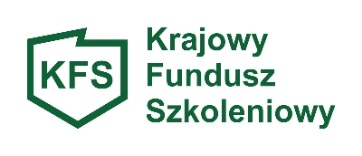 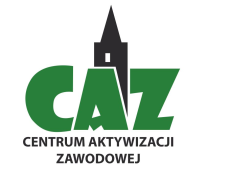 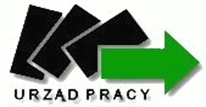 											Nr wniosku ………………….WNIOSEK O PRZYZNANIE ŚRODKÓW Z KRAJOWEGO FUNDUSZU SZKOLENIOWEGO NA FINANSOWANIE LUB WSPÓŁFINANSOWANIE DZIAŁAŃ NA RZECZ KSZTAŁCENIA USTAWICZNEGO PRACOWNIKÓW I PRACODAWCÓW          ………………………………………..………                                               		 …..…………………………………………                                                                                                             Miejscowość i  data                                                                                                         podpis  i pieczątka  Pracodawcy     UWAGA:  dla każdej osoby planowanej do objęcia kształceniem ustawicznym należy wypełnić osobną tabelkę.     …………………………………………………………                                                  ……………………………………………………………                                 Miejscowość i data                                                                                                        podpis i pieczątka pracodawcyOŚWIADCZENIE PRACODAWCY………………………………………………………..                                                                        ……….…………………………………………..               Miejscowość  i  data				   		          podpis i pieczątka pracodawcyproszę zaznaczyć wybraną formęZAŁĄCZNIKI Oświadczenie dotyczące otrzymania lub nie otrzymania pomocy de minimis w roku podatkowym,                      w którym Pracodawca ubiega się o pomoc oraz w ciągu 2  poprzedzających lat podatkowych – załącznik nr 1.Formularz informacji przedstawianych przy ubieganiu się o pomoc de minimis, stanowiący załącznik  do rozporządzenia Rady Ministrów z dnia 24 października 2014 r. zmieniające rozporządzenie w sprawie zakresu informacji przedstawianych przez podmiot ubiegający się o pomoc de minimis (Dz. U. z 2014r., poz. 1543) – załącznik nr 2. ( formularz do pobrania na stronie internetowej PUP w Opolu: www.pup.opole.pl )Kopia dokumentu potwierdzającego oznaczenie formy prawnej prowadzonej działalności                                   w przypadku braku wpisu do Krajowego Rejestru Sądowego lub Centralnej Ewidencji i Informacji             o Działalności Gospodarczej – załącznik nr 3. W przypadku spółek cywilnych, Pracodawca obligatoryjnie dołącza potwierdzoną za zgodność z oryginałem kserokopię spółki cywilnejProgram kształcenia i/lub zakres egzaminu– załącznik nr 4.Wzór dokumentu potwierdzającego kompetencje nabyte przez uczestników wystawionego przez realizator usługi kształcenia ustawicznego, o ile nie wynika ona z przepisów powszechnie obowiązujących – załącznik nr 5. Oświadczenie o powiązaniach osobowych lub kapitałowych z organizatorem kształcenia - załącznik nr 6.Klauzula informacyjna o przetwarzaniu danych osobowych przez Powiatowy Urząd Pracy w Opolu – załącznik nr 7 Kserokopie umów o pracę, w przypadku kiedy osobami objętymi wsparciem KFS mają zostać osoby pełniące funkcje zarządcze w spółkach akcyjnych lub spółkach z ograniczoną odpowiedzialnością (potwierdzone za zgodność z oryginałem),W przypadku, gdy pracodawcę lub przedsiębiorcę reprezentuje pełnomocnik do wniosku należy załączyć pełnomocnictwo określające jego zakres i podpisane przez osoby uprawnione                                          do reprezentacji pracodawcy lub przedsiębiorcy. Pełnomocnictwo należy przedłożyć w oryginale, w postaci notarialnie potwierdzonej kopii lub kopii potwierdzonej za zgodność z oryginałem przez osobę lub osoby udzielające pełnomocnictwa.OŚWIADCZENIE                                     Załącznik nr 1………………………………………………………………………………………………………………..                                                                                      ( pełna nazwa pracodawcy )Na podstawie art. 37 ust. 1 pkt 1 ustawy z dnia 30 kwietnia 2004r. o postępowaniu w sprawach dotyczących pomocy publicznej ( t.j. Dz. U. z 2020, poz. 708 ) oświadczam,  że w roku podatkowym w którym ubiegam się o pomoc oraz w ciągu  2  poprzedzających lat podatkowych nie otrzymałem / otrzymałem* pomocy                        de minimis   w następującej wielkości:*  zaznaczyć właściweW przypadku spółek cywilnych wymagane jest złożenie oddzielnych oświadczeń dotyczących spółki oraz każdego wspólnika spółki …………………………………………………………                                     …………………………………………………………                         Miejscowość i data                                                                                        podpis i pieczątka pracodawcy                                                 (  w y p e ł n i a   o r g a n i z a t o r   k s z t a ł c e n i a   )                                  Załącznik nr 4P R O G R A M    K S Z T A Ł C E N I A    U S T A W I C Z N E G O dot. Nr Porządkowego  ……………   zgodnie z wnioskiem                                                      …………………………………………………………….                                                                                                  ( podpis i pieczęć kierownika szkolenia bądź osoby uprawnionej )                                Załącznik nr 6OŚWIADCZENIEz dnia………………………………	Pouczony o odpowiedzialności karnej za fałszywe zeznania z art.233 Kodeku Karnego.Ja,…………………………………………………………………………………………………………………………………………………………………………………………………………………                                  (imię i nazwisko oraz adres zamieszkania/nazwa firmy oraz adres)Oświadczam(y)  że nie jestem(eśmy)  powiązani kapitałowo lub osobowo z żadnym z usługodawców. Przez powiązanie kapitałowe lub osobowe rozumie się wzajemne powiązania między pracodawcą lub osobami upoważnionymi do zaciągania zobowiązań w imieniu pracodawcy, polegające                               w szczególności na poprzez:uczestniczeniu w spółce jako wspólnik spółki cywilnej lub spółki osobowej,posiadaniu co najmniej 10% udziałów lub akcji,pełnieniu funkcji członka organu nadzorczego lub zarządzającego, prokurenta, pełnomocnika,pozostawaniu w związku małżeńskim, w stosunku pokrewieństwa lub powinowactwa w linii prostej, pokrewieństwa lub powinowactwa w linii bocznej do drugiego stopnia lub w stosunku przysposobienia, opieki lub kurateli.…………………………………………………..                                                                                                   			                Podpis osoby składającej oświadczenieZałącznik Nr 7Klauzula informacyjna o przetwarzaniu danych osobowych przez Powiatowy Urząd Pracy w Opolu Zgodnie z art. 13 ust. 1 i 2 oraz art. 14 ust. 1 i 2 Rozporządzenia Parlamentu Europejskiego i Rady (UE) 2016/679 z dnia 27 kwietnia 2016 r. w sprawie ochrony osób fizycznych w związku z przetwarzaniem danych osobowych i w sprawie swobodnego przepływu takich danych oraz uchylenia dyrektywy 95/46/WE (ogólne rozporządzenie o ochronie danych) (Dz.Urz. UE L 119 z 04.05.2016, str. 1, z późn. zm.), dalej RODO, przedstawiamy poniżej informacje w zakresie przetwarzania Twoich danych osobowych:Odbiorcy danych osobowychW niektórych sytuacjach, Twoje dane osobowe mogą być udostępniane, jeśli będzie to konieczne do wykonywania ustawowych zadań Administratora.Odbiorcami Twoich danych osobowych mogą być:banki - w celu obsługi dokonywanych transakcji;podmioty świadczące usługi pocztowe oraz kurierskie;osoby fizyczne oraz podmioty, których dostęp do danych wynika z przepisów prawa;podmioty przetwarzające dane osobowe w imieniu Administratora, w celu świadczenia usług – na podstawie zawartych umów powierzenia przetwarzania danych lub innego instrumentu prawnego;osoby lub podmioty, którym udostępniona zostanie informacja publiczna lub dokumentacja postępowania o udzielenie zamówienia publicznego na podstawie ustawy Prawo zamówień publicznych.Pozyskiwanie danych z innych źródełW niektórych sytuacjach, możemy pozyskiwać Twoje dane z innych źródeł, niż bezpośrednio od Ciebie:w przypadku postępowania windykacyjnego dane możemy pozyskać od komornika;podczas procesu rejestracji osoby bezrobotnej, dane pozyskujemy z Zakładu Ubezpieczeń Społecznych;jeżeli jesteś zarejestrowany w urzędzie pracy, to w przypadku zmiany miejsca zamieszkania, a tym samym urzędu pracy – pozyskamy Twoje dane z urzędu pracy, w którym dotychczas byłeś zarejestrowany;jeżeli, jako przedsiębiorca lub pracodawca, będziesz chciał z nami współpracować, np. złożyć ofertę pracy lub złożyć wniosek o przyznanie formy wsparcia, pozyskamy Twoje dane z publicznie dostępnych rejestrów: CEiDG, REGON, KRS;w celu nawiązywania współpracy przez pracowników Urzędu z „nowymi” przedsiębiorcami, pozyskujemy dane z publicznie dostępnych rejestrów: CEiDG, REGON, KRS;w celu wyliczenia wskaźników efektywności zatrudnieniowej, pozyskamy Twoje dane z Zakładu Ubezpieczeń Społecznych;w celu przeprowadzania badań lokalnego rynku pracy, możemy pozyskiwać dane z publicznie dostępnych rejestrów: CEiDG, REGON, KRS. Okres przechowywania danych lub kryteria ustalania tego okresuSposób tworzenia, ewidencjonowania i przechowywania dokumentów (w szczególności czas przechowywania), określa Jednolity rzeczowy wykaz akt oraz przepisy ustawy z dnia 14 lipca 1983 r. o narodowym zasobie archiwalnym i archiwach.Po zrealizowaniu umowy, Twoje dane osobowe będą przechowywane zgodnie z przepisami powszechnie obowiązującego prawa. Na potrzeby rachunkowości oraz ze względów podatkowych, przetwarzamy dane przez okres 5 lat, liczonych od końca roku kalendarzowego, w którym powstał obowiązek podatkowy. Jeżeli dane były przez nas przetwarzane w celu ustalenia, dochodzenia lub obrony przed roszczeniami, przetwarzamy dane w tym celu przez okres przedawnienia roszczeń, wynikający z przepisów Kodeksu cywilnego. Jeśli toczy się spór, proces sądowy lub trwa inne postępowanie (szczególnie karne), okres archiwizacyjny będzie liczony od dnia prawomocnego zakończenia sporu, 
a w przypadku wielu postępowań - prawomocnego zakończenia ostatniego z nich, bez względu na sposób jego zakończenia, chyba że przepisy prawa przewidują dłuższy okres przechowywania danych lub dłuży okres przedawnienia dla roszczeń/prawa, którego dotyczy postępowanie. Jeżeli dane były zbierane na podstawie wyrażonej uprzednio przez Ciebie zgody - będziemy przetwarzać te dane do czasu jej odwołania. W związku z prowadzonym monitoringiem wizyjnym, dane będą przechowywane przez okres nie dłuższy niż 30 dni, po czym zostaną trwale usunięte, chyba że zajdzie uzasadniona konieczność przechowywania nagrań dla celów dowodowych, w zakresie postępowania przygotowawczego prowadzonego przez stosowne organy.Jako pracodawca, jesteśmy obowiązani przechowywać dokumentację pracowniczą. Akta pracowników zatrudnionych przed 1 stycznia 1999 r. – 50 lat, akta pracowników zatrudnionych po raz pierwszy w okresie od stycznia 1999 r. do grudnia 2018 r. – 50 lat, chyba że przekażemy do ZUS oświadczenie ZUS OSW oraz raport informacyjny ZUS RIA – wówczas okres przechowywania wynosi 10 lat, akta pracowników nowo zatrudnionych od 1 stycznia 2019 r. – 10 lat od końca roku kalendarzowego, w którym ustał stosunek pracy.Dane osobowe osób bezrobotnych oraz poszukujących pracy będą przechowywane przez okres 50 lat, licząc od końca roku kalendarzowego, w którym zakończono udzielanie pomocy.Prawa osób, których dane dotycząZgodnie z RODO przysługuje Ci prawo:prawo dostępu do swoich danych oraz otrzymania ich kopii;prawo do sprostowania (poprawiania) swoich danych;prawo do usunięcia danych osobowych, w sytuacji, gdy przetwarzanie danych nie następuje w celu wywiązania się z obowiązku wynikającego                  z przepisu prawa lub w ramach sprawowania władzy publicznej; prawo do ograniczenia przetwarzania danych;prawo do wniesienia sprzeciwu, jeżeli dane są przetwarzane na podstawie art. 6 ust. 1 lit. f  RODO (prawnie uzasadniony interes);prawo do wniesienia skargi do Prezesa UODO (na adres Prezesa Urzędu Ochrony Danych Osobowych, ul. Stawki 2, 00 - 193 Warszawa).Informacja o wymogu/dobrowolności podania danych osobowychPodanie danych osobowych jest (w zależności od rodzaju operacji przetwarzania danych):wymogiem ustawowym, gdy przetwarzanie danych osobowych następuje w celu wywiązania się z obowiązku wynikającego z przepisu prawa;wymogiem umownym lub warunkiem zawarcia umowy;dobrowolne, w przypadku gdy podanie danych następuje na podstawie zgody osoby, której dane dotyczą. Niepodanie danych osobowych będzie skutkowało niezrealizowaniem celu, dla którego dane miały być przetwarzane.1. DANE  PRACODAWCY1. DANE  PRACODAWCY1. DANE  PRACODAWCY1. DANE  PRACODAWCY1. DANE  PRACODAWCY1. DANE  PRACODAWCY1. DANE  PRACODAWCY1. DANE  PRACODAWCY1. DANE  PRACODAWCY1. DANE  PRACODAWCY1. DANE  PRACODAWCYnazwa Pracodawcynazwa Pracodawcynazwa Pracodawcy          DANE PODSTAWOWE           DANE PODSTAWOWE           DANE PODSTAWOWE           DANE PODSTAWOWE           DANE PODSTAWOWE           DANE PODSTAWOWE           DANE PODSTAWOWE           DANE PODSTAWOWE           DANE PODSTAWOWE           DANE PODSTAWOWE           DANE PODSTAWOWE miejscowośćmiejscowośćmiejscowośćulicaulicaulicanrkod pocztowypowiatwojewództwoAdres siedzibyMiejsce prowadzenia działalnościAdres do korespondencjinr telefonue-mailNIPREGONPKD (przeważające)Branżadata rozpoczęcia działalnościdata rozpoczęcia działalnościdata rozpoczęcia działalnościdata rozpoczęcia działalnościdata rozpoczęcia działalnościDANE ORGANIZACYJNE  DANE ORGANIZACYJNE  DANE ORGANIZACYJNE  DANE ORGANIZACYJNE  DANE ORGANIZACYJNE  DANE ORGANIZACYJNE  DANE ORGANIZACYJNE  DANE ORGANIZACYJNE  DANE ORGANIZACYJNE  DANE ORGANIZACYJNE  DANE ORGANIZACYJNE  forma prawna wnioskodawcy:forma prawna wnioskodawcy:forma prawna wnioskodawcy:forma prawna wnioskodawcy:forma prawna wnioskodawcy:liczba pracowników zatrudnionych                     na umowę o pracę w dniu złożenia wniosku;liczba pracowników zatrudnionych                     na umowę o pracę w dniu złożenia wniosku;liczba pracowników zatrudnionych                     na umowę o pracę w dniu złożenia wniosku;liczba pracowników zatrudnionych                     na umowę o pracę w dniu złożenia wniosku;liczba pracowników zatrudnionych                     na umowę o pracę w dniu złożenia wniosku;średnioroczne  zatrudnienie                               w przeliczeniu na pełne etaty*średnioroczne  zatrudnienie                               w przeliczeniu na pełne etaty*średnioroczne  zatrudnienie                               w przeliczeniu na pełne etaty*średnioroczne  zatrudnienie                               w przeliczeniu na pełne etaty*średnioroczne  zatrudnienie                               w przeliczeniu na pełne etaty*roczny obrót;roczny obrót;roczny obrót;roczny obrót;roczny obrót;roczny obrót netto lub suma aktywów nie przekracza 2 mln EUR,roczny obrót netto lub suma aktywów nie przekracza 2 mln EUR,roczny obrót netto lub suma aktywów nie przekracza 2 mln EUR,- PRZEKRACZA   □ - NIE  PRZEKRACZA   □  - NIE  DOTYCZY   □- PRZEKRACZA   □ - NIE  PRZEKRACZA   □  - NIE  DOTYCZY   □- PRZEKRACZA   □ - NIE  PRZEKRACZA   □  - NIE  DOTYCZY   □roczny obrót;roczny obrót;roczny obrót;roczny obrót;roczny obrót;roczny obrót  netto lub suma aktywów nie przekracza 10 mln EUR,roczny obrót  netto lub suma aktywów nie przekracza 10 mln EUR,roczny obrót  netto lub suma aktywów nie przekracza 10 mln EUR,- PRZEKRACZA   □ - NIE  PRZEKRACZA   □  - NIE  DOTYCZY   □- PRZEKRACZA   □ - NIE  PRZEKRACZA   □  - NIE  DOTYCZY   □- PRZEKRACZA   □ - NIE  PRZEKRACZA   □  - NIE  DOTYCZY   □roczny obrót;roczny obrót;roczny obrót;roczny obrót;roczny obrót;roczny obrót netto nie przekracza 50 mln EUR lub suma aktywów nie przekracza                         43 mln EUR,roczny obrót netto nie przekracza 50 mln EUR lub suma aktywów nie przekracza                         43 mln EUR,roczny obrót netto nie przekracza 50 mln EUR lub suma aktywów nie przekracza                         43 mln EUR,- PRZEKRACZA   □ - NIE  PRZEKRACZA   □  - NIE  DOTYCZY   □- PRZEKRACZA   □ - NIE  PRZEKRACZA   □  - NIE  DOTYCZY   □- PRZEKRACZA   □ - NIE  PRZEKRACZA   □  - NIE  DOTYCZY   □wielkość przedsiębiorstwa** wielkość przedsiębiorstwa** wielkość przedsiębiorstwa** wielkość przedsiębiorstwa** wielkość przedsiębiorstwa** mikroprzedsiębiorstwo:            TAK □  /  NIE □  /  NIE DOTYCZY  □małe przedsiębiorstwo:             TAK □  /  NIE □  /  NIE DOTYCZY  □średnie przedsiębiorstwo:         TAK □  /  NIE □  /  NIE DOTYCZY  □mikroprzedsiębiorstwo:            TAK □  /  NIE □  /  NIE DOTYCZY  □małe przedsiębiorstwo:             TAK □  /  NIE □  /  NIE DOTYCZY  □średnie przedsiębiorstwo:         TAK □  /  NIE □  /  NIE DOTYCZY  □mikroprzedsiębiorstwo:            TAK □  /  NIE □  /  NIE DOTYCZY  □małe przedsiębiorstwo:             TAK □  /  NIE □  /  NIE DOTYCZY  □średnie przedsiębiorstwo:         TAK □  /  NIE □  /  NIE DOTYCZY  □mikroprzedsiębiorstwo:            TAK □  /  NIE □  /  NIE DOTYCZY  □małe przedsiębiorstwo:             TAK □  /  NIE □  /  NIE DOTYCZY  □średnie przedsiębiorstwo:         TAK □  /  NIE □  /  NIE DOTYCZY  □mikroprzedsiębiorstwo:            TAK □  /  NIE □  /  NIE DOTYCZY  □małe przedsiębiorstwo:             TAK □  /  NIE □  /  NIE DOTYCZY  □średnie przedsiębiorstwo:         TAK □  /  NIE □  /  NIE DOTYCZY  □mikroprzedsiębiorstwo:            TAK □  /  NIE □  /  NIE DOTYCZY  □małe przedsiębiorstwo:             TAK □  /  NIE □  /  NIE DOTYCZY  □średnie przedsiębiorstwo:         TAK □  /  NIE □  /  NIE DOTYCZY  □*Średnioroczne zatrudnienie określa się w przeliczeniu na pełne etaty. Przy obliczaniu średniorocznego zatrudnienia nie uwzględnia się pracowników przebywających na urlopach macierzyńskich, dodatkowych urlopach macierzyńskich, urlopach na warunkach urlopu macierzyńskiego, dodatkowych urlopach na warunkach urlopu macierzyńskiego, urlopach ojcowskich, urlopach rodzicielskich i urlopach wychowawczych, a także zatrudnionych w celu przygotowania zawodowego.W przypadku przedsiębiorcy działającego krócej niż rok, średnioroczne zatrudnienie oszacowuje się na podstawie danych za ostatni okres, udokumentowany przez przedsiębiorcę.-------------------------------------------------------------------------------------------------------------------------------------------------------------------------------** Za mikroprzedsiębiorcę uważa się przedsiębiorcę, który w co najmniej jednym z dwóch ostatnich lat obrotowych: 1) zatrudniał średniorocznie mniej niż 10 pracowników oraz 2) osiągnął roczny obrót netto ze sprzedaży towarów, wyrobów i usług oraz operacji finansowych nieprzekraczający równowartości w złotych 2 milionów euro, lub sumy aktywów jego bilansu sporządzonego na koniec jednego z tych lat nie przekroczyły równowartości w złotych 2 milionów euro. Za małego przedsiębiorcę uważa się przedsiębiorcę, który w co najmniej jednym z dwóch ostatnich lat obrotowych: 1) zatrudniał średniorocznie mniej niż 50 pracowników oraz 2) osiągnął roczny obrót netto ze sprzedaży towarów, wyrobów i usług oraz operacji finansowych nieprzekraczający równowartości w złotych 10 milionów euro, lub sumy aktywów jego bilansu sporządzonego na koniec jednego z tych lat nie przekroczyły równowartości w złotych 10 milionów euro. Za średniego przedsiębiorcę uważa się przedsiębiorcę, który w co najmniej jednym z dwóch ostatnich lat obrotowych: 1) zatrudniał średniorocznie mniej niż 250 pracowników oraz 2) osiągnął roczny obrót netto ze sprzedaży towarów, wyrobów i usług oraz operacji finansowych nieprzekraczający równowartości w złotych 50 milionów euro, lub sumy aktywów jego bilansu sporządzonego na koniec jednego z tych lat nie przekroczyły równowartości w złotych 43 milionów euro. Wyrażone w euro wielkości, rocznego obrotu lub sumy aktywów, przelicza się na złote według średniego kursu ogłaszanego przez Narodowy Bank Polski w ostatnim dniu roku obrotowego wybranego do określenia statusu przedsiębiorcy.*Średnioroczne zatrudnienie określa się w przeliczeniu na pełne etaty. Przy obliczaniu średniorocznego zatrudnienia nie uwzględnia się pracowników przebywających na urlopach macierzyńskich, dodatkowych urlopach macierzyńskich, urlopach na warunkach urlopu macierzyńskiego, dodatkowych urlopach na warunkach urlopu macierzyńskiego, urlopach ojcowskich, urlopach rodzicielskich i urlopach wychowawczych, a także zatrudnionych w celu przygotowania zawodowego.W przypadku przedsiębiorcy działającego krócej niż rok, średnioroczne zatrudnienie oszacowuje się na podstawie danych za ostatni okres, udokumentowany przez przedsiębiorcę.-------------------------------------------------------------------------------------------------------------------------------------------------------------------------------** Za mikroprzedsiębiorcę uważa się przedsiębiorcę, który w co najmniej jednym z dwóch ostatnich lat obrotowych: 1) zatrudniał średniorocznie mniej niż 10 pracowników oraz 2) osiągnął roczny obrót netto ze sprzedaży towarów, wyrobów i usług oraz operacji finansowych nieprzekraczający równowartości w złotych 2 milionów euro, lub sumy aktywów jego bilansu sporządzonego na koniec jednego z tych lat nie przekroczyły równowartości w złotych 2 milionów euro. Za małego przedsiębiorcę uważa się przedsiębiorcę, który w co najmniej jednym z dwóch ostatnich lat obrotowych: 1) zatrudniał średniorocznie mniej niż 50 pracowników oraz 2) osiągnął roczny obrót netto ze sprzedaży towarów, wyrobów i usług oraz operacji finansowych nieprzekraczający równowartości w złotych 10 milionów euro, lub sumy aktywów jego bilansu sporządzonego na koniec jednego z tych lat nie przekroczyły równowartości w złotych 10 milionów euro. Za średniego przedsiębiorcę uważa się przedsiębiorcę, który w co najmniej jednym z dwóch ostatnich lat obrotowych: 1) zatrudniał średniorocznie mniej niż 250 pracowników oraz 2) osiągnął roczny obrót netto ze sprzedaży towarów, wyrobów i usług oraz operacji finansowych nieprzekraczający równowartości w złotych 50 milionów euro, lub sumy aktywów jego bilansu sporządzonego na koniec jednego z tych lat nie przekroczyły równowartości w złotych 43 milionów euro. Wyrażone w euro wielkości, rocznego obrotu lub sumy aktywów, przelicza się na złote według średniego kursu ogłaszanego przez Narodowy Bank Polski w ostatnim dniu roku obrotowego wybranego do określenia statusu przedsiębiorcy.*Średnioroczne zatrudnienie określa się w przeliczeniu na pełne etaty. Przy obliczaniu średniorocznego zatrudnienia nie uwzględnia się pracowników przebywających na urlopach macierzyńskich, dodatkowych urlopach macierzyńskich, urlopach na warunkach urlopu macierzyńskiego, dodatkowych urlopach na warunkach urlopu macierzyńskiego, urlopach ojcowskich, urlopach rodzicielskich i urlopach wychowawczych, a także zatrudnionych w celu przygotowania zawodowego.W przypadku przedsiębiorcy działającego krócej niż rok, średnioroczne zatrudnienie oszacowuje się na podstawie danych za ostatni okres, udokumentowany przez przedsiębiorcę.-------------------------------------------------------------------------------------------------------------------------------------------------------------------------------** Za mikroprzedsiębiorcę uważa się przedsiębiorcę, który w co najmniej jednym z dwóch ostatnich lat obrotowych: 1) zatrudniał średniorocznie mniej niż 10 pracowników oraz 2) osiągnął roczny obrót netto ze sprzedaży towarów, wyrobów i usług oraz operacji finansowych nieprzekraczający równowartości w złotych 2 milionów euro, lub sumy aktywów jego bilansu sporządzonego na koniec jednego z tych lat nie przekroczyły równowartości w złotych 2 milionów euro. Za małego przedsiębiorcę uważa się przedsiębiorcę, który w co najmniej jednym z dwóch ostatnich lat obrotowych: 1) zatrudniał średniorocznie mniej niż 50 pracowników oraz 2) osiągnął roczny obrót netto ze sprzedaży towarów, wyrobów i usług oraz operacji finansowych nieprzekraczający równowartości w złotych 10 milionów euro, lub sumy aktywów jego bilansu sporządzonego na koniec jednego z tych lat nie przekroczyły równowartości w złotych 10 milionów euro. Za średniego przedsiębiorcę uważa się przedsiębiorcę, który w co najmniej jednym z dwóch ostatnich lat obrotowych: 1) zatrudniał średniorocznie mniej niż 250 pracowników oraz 2) osiągnął roczny obrót netto ze sprzedaży towarów, wyrobów i usług oraz operacji finansowych nieprzekraczający równowartości w złotych 50 milionów euro, lub sumy aktywów jego bilansu sporządzonego na koniec jednego z tych lat nie przekroczyły równowartości w złotych 43 milionów euro. Wyrażone w euro wielkości, rocznego obrotu lub sumy aktywów, przelicza się na złote według średniego kursu ogłaszanego przez Narodowy Bank Polski w ostatnim dniu roku obrotowego wybranego do określenia statusu przedsiębiorcy.*Średnioroczne zatrudnienie określa się w przeliczeniu na pełne etaty. Przy obliczaniu średniorocznego zatrudnienia nie uwzględnia się pracowników przebywających na urlopach macierzyńskich, dodatkowych urlopach macierzyńskich, urlopach na warunkach urlopu macierzyńskiego, dodatkowych urlopach na warunkach urlopu macierzyńskiego, urlopach ojcowskich, urlopach rodzicielskich i urlopach wychowawczych, a także zatrudnionych w celu przygotowania zawodowego.W przypadku przedsiębiorcy działającego krócej niż rok, średnioroczne zatrudnienie oszacowuje się na podstawie danych za ostatni okres, udokumentowany przez przedsiębiorcę.-------------------------------------------------------------------------------------------------------------------------------------------------------------------------------** Za mikroprzedsiębiorcę uważa się przedsiębiorcę, który w co najmniej jednym z dwóch ostatnich lat obrotowych: 1) zatrudniał średniorocznie mniej niż 10 pracowników oraz 2) osiągnął roczny obrót netto ze sprzedaży towarów, wyrobów i usług oraz operacji finansowych nieprzekraczający równowartości w złotych 2 milionów euro, lub sumy aktywów jego bilansu sporządzonego na koniec jednego z tych lat nie przekroczyły równowartości w złotych 2 milionów euro. Za małego przedsiębiorcę uważa się przedsiębiorcę, który w co najmniej jednym z dwóch ostatnich lat obrotowych: 1) zatrudniał średniorocznie mniej niż 50 pracowników oraz 2) osiągnął roczny obrót netto ze sprzedaży towarów, wyrobów i usług oraz operacji finansowych nieprzekraczający równowartości w złotych 10 milionów euro, lub sumy aktywów jego bilansu sporządzonego na koniec jednego z tych lat nie przekroczyły równowartości w złotych 10 milionów euro. Za średniego przedsiębiorcę uważa się przedsiębiorcę, który w co najmniej jednym z dwóch ostatnich lat obrotowych: 1) zatrudniał średniorocznie mniej niż 250 pracowników oraz 2) osiągnął roczny obrót netto ze sprzedaży towarów, wyrobów i usług oraz operacji finansowych nieprzekraczający równowartości w złotych 50 milionów euro, lub sumy aktywów jego bilansu sporządzonego na koniec jednego z tych lat nie przekroczyły równowartości w złotych 43 milionów euro. Wyrażone w euro wielkości, rocznego obrotu lub sumy aktywów, przelicza się na złote według średniego kursu ogłaszanego przez Narodowy Bank Polski w ostatnim dniu roku obrotowego wybranego do określenia statusu przedsiębiorcy.*Średnioroczne zatrudnienie określa się w przeliczeniu na pełne etaty. Przy obliczaniu średniorocznego zatrudnienia nie uwzględnia się pracowników przebywających na urlopach macierzyńskich, dodatkowych urlopach macierzyńskich, urlopach na warunkach urlopu macierzyńskiego, dodatkowych urlopach na warunkach urlopu macierzyńskiego, urlopach ojcowskich, urlopach rodzicielskich i urlopach wychowawczych, a także zatrudnionych w celu przygotowania zawodowego.W przypadku przedsiębiorcy działającego krócej niż rok, średnioroczne zatrudnienie oszacowuje się na podstawie danych za ostatni okres, udokumentowany przez przedsiębiorcę.-------------------------------------------------------------------------------------------------------------------------------------------------------------------------------** Za mikroprzedsiębiorcę uważa się przedsiębiorcę, który w co najmniej jednym z dwóch ostatnich lat obrotowych: 1) zatrudniał średniorocznie mniej niż 10 pracowników oraz 2) osiągnął roczny obrót netto ze sprzedaży towarów, wyrobów i usług oraz operacji finansowych nieprzekraczający równowartości w złotych 2 milionów euro, lub sumy aktywów jego bilansu sporządzonego na koniec jednego z tych lat nie przekroczyły równowartości w złotych 2 milionów euro. Za małego przedsiębiorcę uważa się przedsiębiorcę, który w co najmniej jednym z dwóch ostatnich lat obrotowych: 1) zatrudniał średniorocznie mniej niż 50 pracowników oraz 2) osiągnął roczny obrót netto ze sprzedaży towarów, wyrobów i usług oraz operacji finansowych nieprzekraczający równowartości w złotych 10 milionów euro, lub sumy aktywów jego bilansu sporządzonego na koniec jednego z tych lat nie przekroczyły równowartości w złotych 10 milionów euro. Za średniego przedsiębiorcę uważa się przedsiębiorcę, który w co najmniej jednym z dwóch ostatnich lat obrotowych: 1) zatrudniał średniorocznie mniej niż 250 pracowników oraz 2) osiągnął roczny obrót netto ze sprzedaży towarów, wyrobów i usług oraz operacji finansowych nieprzekraczający równowartości w złotych 50 milionów euro, lub sumy aktywów jego bilansu sporządzonego na koniec jednego z tych lat nie przekroczyły równowartości w złotych 43 milionów euro. Wyrażone w euro wielkości, rocznego obrotu lub sumy aktywów, przelicza się na złote według średniego kursu ogłaszanego przez Narodowy Bank Polski w ostatnim dniu roku obrotowego wybranego do określenia statusu przedsiębiorcy.*Średnioroczne zatrudnienie określa się w przeliczeniu na pełne etaty. Przy obliczaniu średniorocznego zatrudnienia nie uwzględnia się pracowników przebywających na urlopach macierzyńskich, dodatkowych urlopach macierzyńskich, urlopach na warunkach urlopu macierzyńskiego, dodatkowych urlopach na warunkach urlopu macierzyńskiego, urlopach ojcowskich, urlopach rodzicielskich i urlopach wychowawczych, a także zatrudnionych w celu przygotowania zawodowego.W przypadku przedsiębiorcy działającego krócej niż rok, średnioroczne zatrudnienie oszacowuje się na podstawie danych za ostatni okres, udokumentowany przez przedsiębiorcę.-------------------------------------------------------------------------------------------------------------------------------------------------------------------------------** Za mikroprzedsiębiorcę uważa się przedsiębiorcę, który w co najmniej jednym z dwóch ostatnich lat obrotowych: 1) zatrudniał średniorocznie mniej niż 10 pracowników oraz 2) osiągnął roczny obrót netto ze sprzedaży towarów, wyrobów i usług oraz operacji finansowych nieprzekraczający równowartości w złotych 2 milionów euro, lub sumy aktywów jego bilansu sporządzonego na koniec jednego z tych lat nie przekroczyły równowartości w złotych 2 milionów euro. Za małego przedsiębiorcę uważa się przedsiębiorcę, który w co najmniej jednym z dwóch ostatnich lat obrotowych: 1) zatrudniał średniorocznie mniej niż 50 pracowników oraz 2) osiągnął roczny obrót netto ze sprzedaży towarów, wyrobów i usług oraz operacji finansowych nieprzekraczający równowartości w złotych 10 milionów euro, lub sumy aktywów jego bilansu sporządzonego na koniec jednego z tych lat nie przekroczyły równowartości w złotych 10 milionów euro. Za średniego przedsiębiorcę uważa się przedsiębiorcę, który w co najmniej jednym z dwóch ostatnich lat obrotowych: 1) zatrudniał średniorocznie mniej niż 250 pracowników oraz 2) osiągnął roczny obrót netto ze sprzedaży towarów, wyrobów i usług oraz operacji finansowych nieprzekraczający równowartości w złotych 50 milionów euro, lub sumy aktywów jego bilansu sporządzonego na koniec jednego z tych lat nie przekroczyły równowartości w złotych 43 milionów euro. Wyrażone w euro wielkości, rocznego obrotu lub sumy aktywów, przelicza się na złote według średniego kursu ogłaszanego przez Narodowy Bank Polski w ostatnim dniu roku obrotowego wybranego do określenia statusu przedsiębiorcy.*Średnioroczne zatrudnienie określa się w przeliczeniu na pełne etaty. Przy obliczaniu średniorocznego zatrudnienia nie uwzględnia się pracowników przebywających na urlopach macierzyńskich, dodatkowych urlopach macierzyńskich, urlopach na warunkach urlopu macierzyńskiego, dodatkowych urlopach na warunkach urlopu macierzyńskiego, urlopach ojcowskich, urlopach rodzicielskich i urlopach wychowawczych, a także zatrudnionych w celu przygotowania zawodowego.W przypadku przedsiębiorcy działającego krócej niż rok, średnioroczne zatrudnienie oszacowuje się na podstawie danych za ostatni okres, udokumentowany przez przedsiębiorcę.-------------------------------------------------------------------------------------------------------------------------------------------------------------------------------** Za mikroprzedsiębiorcę uważa się przedsiębiorcę, który w co najmniej jednym z dwóch ostatnich lat obrotowych: 1) zatrudniał średniorocznie mniej niż 10 pracowników oraz 2) osiągnął roczny obrót netto ze sprzedaży towarów, wyrobów i usług oraz operacji finansowych nieprzekraczający równowartości w złotych 2 milionów euro, lub sumy aktywów jego bilansu sporządzonego na koniec jednego z tych lat nie przekroczyły równowartości w złotych 2 milionów euro. Za małego przedsiębiorcę uważa się przedsiębiorcę, który w co najmniej jednym z dwóch ostatnich lat obrotowych: 1) zatrudniał średniorocznie mniej niż 50 pracowników oraz 2) osiągnął roczny obrót netto ze sprzedaży towarów, wyrobów i usług oraz operacji finansowych nieprzekraczający równowartości w złotych 10 milionów euro, lub sumy aktywów jego bilansu sporządzonego na koniec jednego z tych lat nie przekroczyły równowartości w złotych 10 milionów euro. Za średniego przedsiębiorcę uważa się przedsiębiorcę, który w co najmniej jednym z dwóch ostatnich lat obrotowych: 1) zatrudniał średniorocznie mniej niż 250 pracowników oraz 2) osiągnął roczny obrót netto ze sprzedaży towarów, wyrobów i usług oraz operacji finansowych nieprzekraczający równowartości w złotych 50 milionów euro, lub sumy aktywów jego bilansu sporządzonego na koniec jednego z tych lat nie przekroczyły równowartości w złotych 43 milionów euro. Wyrażone w euro wielkości, rocznego obrotu lub sumy aktywów, przelicza się na złote według średniego kursu ogłaszanego przez Narodowy Bank Polski w ostatnim dniu roku obrotowego wybranego do określenia statusu przedsiębiorcy.*Średnioroczne zatrudnienie określa się w przeliczeniu na pełne etaty. Przy obliczaniu średniorocznego zatrudnienia nie uwzględnia się pracowników przebywających na urlopach macierzyńskich, dodatkowych urlopach macierzyńskich, urlopach na warunkach urlopu macierzyńskiego, dodatkowych urlopach na warunkach urlopu macierzyńskiego, urlopach ojcowskich, urlopach rodzicielskich i urlopach wychowawczych, a także zatrudnionych w celu przygotowania zawodowego.W przypadku przedsiębiorcy działającego krócej niż rok, średnioroczne zatrudnienie oszacowuje się na podstawie danych za ostatni okres, udokumentowany przez przedsiębiorcę.-------------------------------------------------------------------------------------------------------------------------------------------------------------------------------** Za mikroprzedsiębiorcę uważa się przedsiębiorcę, który w co najmniej jednym z dwóch ostatnich lat obrotowych: 1) zatrudniał średniorocznie mniej niż 10 pracowników oraz 2) osiągnął roczny obrót netto ze sprzedaży towarów, wyrobów i usług oraz operacji finansowych nieprzekraczający równowartości w złotych 2 milionów euro, lub sumy aktywów jego bilansu sporządzonego na koniec jednego z tych lat nie przekroczyły równowartości w złotych 2 milionów euro. Za małego przedsiębiorcę uważa się przedsiębiorcę, który w co najmniej jednym z dwóch ostatnich lat obrotowych: 1) zatrudniał średniorocznie mniej niż 50 pracowników oraz 2) osiągnął roczny obrót netto ze sprzedaży towarów, wyrobów i usług oraz operacji finansowych nieprzekraczający równowartości w złotych 10 milionów euro, lub sumy aktywów jego bilansu sporządzonego na koniec jednego z tych lat nie przekroczyły równowartości w złotych 10 milionów euro. Za średniego przedsiębiorcę uważa się przedsiębiorcę, który w co najmniej jednym z dwóch ostatnich lat obrotowych: 1) zatrudniał średniorocznie mniej niż 250 pracowników oraz 2) osiągnął roczny obrót netto ze sprzedaży towarów, wyrobów i usług oraz operacji finansowych nieprzekraczający równowartości w złotych 50 milionów euro, lub sumy aktywów jego bilansu sporządzonego na koniec jednego z tych lat nie przekroczyły równowartości w złotych 43 milionów euro. Wyrażone w euro wielkości, rocznego obrotu lub sumy aktywów, przelicza się na złote według średniego kursu ogłaszanego przez Narodowy Bank Polski w ostatnim dniu roku obrotowego wybranego do określenia statusu przedsiębiorcy.*Średnioroczne zatrudnienie określa się w przeliczeniu na pełne etaty. Przy obliczaniu średniorocznego zatrudnienia nie uwzględnia się pracowników przebywających na urlopach macierzyńskich, dodatkowych urlopach macierzyńskich, urlopach na warunkach urlopu macierzyńskiego, dodatkowych urlopach na warunkach urlopu macierzyńskiego, urlopach ojcowskich, urlopach rodzicielskich i urlopach wychowawczych, a także zatrudnionych w celu przygotowania zawodowego.W przypadku przedsiębiorcy działającego krócej niż rok, średnioroczne zatrudnienie oszacowuje się na podstawie danych za ostatni okres, udokumentowany przez przedsiębiorcę.-------------------------------------------------------------------------------------------------------------------------------------------------------------------------------** Za mikroprzedsiębiorcę uważa się przedsiębiorcę, który w co najmniej jednym z dwóch ostatnich lat obrotowych: 1) zatrudniał średniorocznie mniej niż 10 pracowników oraz 2) osiągnął roczny obrót netto ze sprzedaży towarów, wyrobów i usług oraz operacji finansowych nieprzekraczający równowartości w złotych 2 milionów euro, lub sumy aktywów jego bilansu sporządzonego na koniec jednego z tych lat nie przekroczyły równowartości w złotych 2 milionów euro. Za małego przedsiębiorcę uważa się przedsiębiorcę, który w co najmniej jednym z dwóch ostatnich lat obrotowych: 1) zatrudniał średniorocznie mniej niż 50 pracowników oraz 2) osiągnął roczny obrót netto ze sprzedaży towarów, wyrobów i usług oraz operacji finansowych nieprzekraczający równowartości w złotych 10 milionów euro, lub sumy aktywów jego bilansu sporządzonego na koniec jednego z tych lat nie przekroczyły równowartości w złotych 10 milionów euro. Za średniego przedsiębiorcę uważa się przedsiębiorcę, który w co najmniej jednym z dwóch ostatnich lat obrotowych: 1) zatrudniał średniorocznie mniej niż 250 pracowników oraz 2) osiągnął roczny obrót netto ze sprzedaży towarów, wyrobów i usług oraz operacji finansowych nieprzekraczający równowartości w złotych 50 milionów euro, lub sumy aktywów jego bilansu sporządzonego na koniec jednego z tych lat nie przekroczyły równowartości w złotych 43 milionów euro. Wyrażone w euro wielkości, rocznego obrotu lub sumy aktywów, przelicza się na złote według średniego kursu ogłaszanego przez Narodowy Bank Polski w ostatnim dniu roku obrotowego wybranego do określenia statusu przedsiębiorcy.*Średnioroczne zatrudnienie określa się w przeliczeniu na pełne etaty. Przy obliczaniu średniorocznego zatrudnienia nie uwzględnia się pracowników przebywających na urlopach macierzyńskich, dodatkowych urlopach macierzyńskich, urlopach na warunkach urlopu macierzyńskiego, dodatkowych urlopach na warunkach urlopu macierzyńskiego, urlopach ojcowskich, urlopach rodzicielskich i urlopach wychowawczych, a także zatrudnionych w celu przygotowania zawodowego.W przypadku przedsiębiorcy działającego krócej niż rok, średnioroczne zatrudnienie oszacowuje się na podstawie danych za ostatni okres, udokumentowany przez przedsiębiorcę.-------------------------------------------------------------------------------------------------------------------------------------------------------------------------------** Za mikroprzedsiębiorcę uważa się przedsiębiorcę, który w co najmniej jednym z dwóch ostatnich lat obrotowych: 1) zatrudniał średniorocznie mniej niż 10 pracowników oraz 2) osiągnął roczny obrót netto ze sprzedaży towarów, wyrobów i usług oraz operacji finansowych nieprzekraczający równowartości w złotych 2 milionów euro, lub sumy aktywów jego bilansu sporządzonego na koniec jednego z tych lat nie przekroczyły równowartości w złotych 2 milionów euro. Za małego przedsiębiorcę uważa się przedsiębiorcę, który w co najmniej jednym z dwóch ostatnich lat obrotowych: 1) zatrudniał średniorocznie mniej niż 50 pracowników oraz 2) osiągnął roczny obrót netto ze sprzedaży towarów, wyrobów i usług oraz operacji finansowych nieprzekraczający równowartości w złotych 10 milionów euro, lub sumy aktywów jego bilansu sporządzonego na koniec jednego z tych lat nie przekroczyły równowartości w złotych 10 milionów euro. Za średniego przedsiębiorcę uważa się przedsiębiorcę, który w co najmniej jednym z dwóch ostatnich lat obrotowych: 1) zatrudniał średniorocznie mniej niż 250 pracowników oraz 2) osiągnął roczny obrót netto ze sprzedaży towarów, wyrobów i usług oraz operacji finansowych nieprzekraczający równowartości w złotych 50 milionów euro, lub sumy aktywów jego bilansu sporządzonego na koniec jednego z tych lat nie przekroczyły równowartości w złotych 43 milionów euro. Wyrażone w euro wielkości, rocznego obrotu lub sumy aktywów, przelicza się na złote według średniego kursu ogłaszanego przez Narodowy Bank Polski w ostatnim dniu roku obrotowego wybranego do określenia statusu przedsiębiorcy.*Średnioroczne zatrudnienie określa się w przeliczeniu na pełne etaty. Przy obliczaniu średniorocznego zatrudnienia nie uwzględnia się pracowników przebywających na urlopach macierzyńskich, dodatkowych urlopach macierzyńskich, urlopach na warunkach urlopu macierzyńskiego, dodatkowych urlopach na warunkach urlopu macierzyńskiego, urlopach ojcowskich, urlopach rodzicielskich i urlopach wychowawczych, a także zatrudnionych w celu przygotowania zawodowego.W przypadku przedsiębiorcy działającego krócej niż rok, średnioroczne zatrudnienie oszacowuje się na podstawie danych za ostatni okres, udokumentowany przez przedsiębiorcę.-------------------------------------------------------------------------------------------------------------------------------------------------------------------------------** Za mikroprzedsiębiorcę uważa się przedsiębiorcę, który w co najmniej jednym z dwóch ostatnich lat obrotowych: 1) zatrudniał średniorocznie mniej niż 10 pracowników oraz 2) osiągnął roczny obrót netto ze sprzedaży towarów, wyrobów i usług oraz operacji finansowych nieprzekraczający równowartości w złotych 2 milionów euro, lub sumy aktywów jego bilansu sporządzonego na koniec jednego z tych lat nie przekroczyły równowartości w złotych 2 milionów euro. Za małego przedsiębiorcę uważa się przedsiębiorcę, który w co najmniej jednym z dwóch ostatnich lat obrotowych: 1) zatrudniał średniorocznie mniej niż 50 pracowników oraz 2) osiągnął roczny obrót netto ze sprzedaży towarów, wyrobów i usług oraz operacji finansowych nieprzekraczający równowartości w złotych 10 milionów euro, lub sumy aktywów jego bilansu sporządzonego na koniec jednego z tych lat nie przekroczyły równowartości w złotych 10 milionów euro. Za średniego przedsiębiorcę uważa się przedsiębiorcę, który w co najmniej jednym z dwóch ostatnich lat obrotowych: 1) zatrudniał średniorocznie mniej niż 250 pracowników oraz 2) osiągnął roczny obrót netto ze sprzedaży towarów, wyrobów i usług oraz operacji finansowych nieprzekraczający równowartości w złotych 50 milionów euro, lub sumy aktywów jego bilansu sporządzonego na koniec jednego z tych lat nie przekroczyły równowartości w złotych 43 milionów euro. Wyrażone w euro wielkości, rocznego obrotu lub sumy aktywów, przelicza się na złote według średniego kursu ogłaszanego przez Narodowy Bank Polski w ostatnim dniu roku obrotowego wybranego do określenia statusu przedsiębiorcy.          POZOSTAŁE  DANE          POZOSTAŁE  DANE          POZOSTAŁE  DANE          POZOSTAŁE  DANE          POZOSTAŁE  DANE          POZOSTAŁE  DANE          POZOSTAŁE  DANE          POZOSTAŁE  DANE          POZOSTAŁE  DANE          POZOSTAŁE  DANE          POZOSTAŁE  DANEimię i nazwisko oraz stanowisko osoby/osób uprawnionych do reprezentowania  Pracodawcy  przy podpisywaniu  umowyimię i nazwisko oraz stanowisko osoby/osób uprawnionych do reprezentowania  Pracodawcy  przy podpisywaniu  umowyimię i nazwisko oraz stanowisko osoby/osób uprawnionych do reprezentowania  Pracodawcy  przy podpisywaniu  umowyimię i nazwisko oraz stanowisko osoby/osób uprawnionych do reprezentowania  Pracodawcy  przy podpisywaniu  umowyimię i nazwisko oraz stanowisko osoby/osób uprawnionych do reprezentowania  Pracodawcy  przy podpisywaniu  umowyimię i nazwisko oraz stanowisko osoby/osób uprawnionych do reprezentowania  Pracodawcy  przy podpisywaniu  umowyimię i nazwisko oraz stanowisko osoby/osób uprawnionych do reprezentowania  Pracodawcy  przy podpisywaniu  umowyimię i nazwisko oraz stanowisko osoby/osób uprawnionych do reprezentowania  Pracodawcy  przy podpisywaniu  umowyimię i nazwisko oraz stanowisko osoby/osób uprawnionych do reprezentowania  Pracodawcy  przy podpisywaniu  umowyimię i nazwisko oraz stanowisko osoby/osób uprawnionych do reprezentowania  Pracodawcy  przy podpisywaniu  umowyimię i nazwisko oraz stanowisko osoby/osób uprawnionych do reprezentowania  Pracodawcy  przy podpisywaniu  umowy   ………………………………..           ..……………………………..                  …………………………                   imię i nazwisko                                                  stanowisko                                                       wzór podpisulub      .………………………………            ……………………………….                ..……………………….                   imię i nazwisko                                                  stanowisko                                                       wzór podpisuUWAGA: W przypadku, gdy Pracodawcę lub Przedsiębiorcę reprezentuje pełnomocnik do wniosku należy załączyć pełnomocnictwo określające jego zakres i podpisane przez osoby uprawnione do reprezentacji Pracodawcy                                       lub Przedsiębiorcy. Pełnomocnictwo należy przedłożyć w oryginale, w postaci notarialnie potwierdzonej kopii lub kopii potwierdzonej za zgodność z oryginałem przez osobę lub osoby udzielające pełnomocnictwa. Podpis lub podpisy osób uprawnionych do występowania w obrocie prawnym w imieniu Pracodawcy muszą być czytelne lub opatrzone pieczątkami imiennymi. Pełnomocnictwo nie jest wymagane, jeżeli osoba podpisująca wniosek i umowę jest upoważniona z imienia i nazwiska  do reprezentowania Pracodawcy w dokumencie rejestracyjnym.   ………………………………..           ..……………………………..                  …………………………                   imię i nazwisko                                                  stanowisko                                                       wzór podpisulub      .………………………………            ……………………………….                ..……………………….                   imię i nazwisko                                                  stanowisko                                                       wzór podpisuUWAGA: W przypadku, gdy Pracodawcę lub Przedsiębiorcę reprezentuje pełnomocnik do wniosku należy załączyć pełnomocnictwo określające jego zakres i podpisane przez osoby uprawnione do reprezentacji Pracodawcy                                       lub Przedsiębiorcy. Pełnomocnictwo należy przedłożyć w oryginale, w postaci notarialnie potwierdzonej kopii lub kopii potwierdzonej za zgodność z oryginałem przez osobę lub osoby udzielające pełnomocnictwa. Podpis lub podpisy osób uprawnionych do występowania w obrocie prawnym w imieniu Pracodawcy muszą być czytelne lub opatrzone pieczątkami imiennymi. Pełnomocnictwo nie jest wymagane, jeżeli osoba podpisująca wniosek i umowę jest upoważniona z imienia i nazwiska  do reprezentowania Pracodawcy w dokumencie rejestracyjnym.   ………………………………..           ..……………………………..                  …………………………                   imię i nazwisko                                                  stanowisko                                                       wzór podpisulub      .………………………………            ……………………………….                ..……………………….                   imię i nazwisko                                                  stanowisko                                                       wzór podpisuUWAGA: W przypadku, gdy Pracodawcę lub Przedsiębiorcę reprezentuje pełnomocnik do wniosku należy załączyć pełnomocnictwo określające jego zakres i podpisane przez osoby uprawnione do reprezentacji Pracodawcy                                       lub Przedsiębiorcy. Pełnomocnictwo należy przedłożyć w oryginale, w postaci notarialnie potwierdzonej kopii lub kopii potwierdzonej za zgodność z oryginałem przez osobę lub osoby udzielające pełnomocnictwa. Podpis lub podpisy osób uprawnionych do występowania w obrocie prawnym w imieniu Pracodawcy muszą być czytelne lub opatrzone pieczątkami imiennymi. Pełnomocnictwo nie jest wymagane, jeżeli osoba podpisująca wniosek i umowę jest upoważniona z imienia i nazwiska  do reprezentowania Pracodawcy w dokumencie rejestracyjnym.   ………………………………..           ..……………………………..                  …………………………                   imię i nazwisko                                                  stanowisko                                                       wzór podpisulub      .………………………………            ……………………………….                ..……………………….                   imię i nazwisko                                                  stanowisko                                                       wzór podpisuUWAGA: W przypadku, gdy Pracodawcę lub Przedsiębiorcę reprezentuje pełnomocnik do wniosku należy załączyć pełnomocnictwo określające jego zakres i podpisane przez osoby uprawnione do reprezentacji Pracodawcy                                       lub Przedsiębiorcy. Pełnomocnictwo należy przedłożyć w oryginale, w postaci notarialnie potwierdzonej kopii lub kopii potwierdzonej za zgodność z oryginałem przez osobę lub osoby udzielające pełnomocnictwa. Podpis lub podpisy osób uprawnionych do występowania w obrocie prawnym w imieniu Pracodawcy muszą być czytelne lub opatrzone pieczątkami imiennymi. Pełnomocnictwo nie jest wymagane, jeżeli osoba podpisująca wniosek i umowę jest upoważniona z imienia i nazwiska  do reprezentowania Pracodawcy w dokumencie rejestracyjnym.   ………………………………..           ..……………………………..                  …………………………                   imię i nazwisko                                                  stanowisko                                                       wzór podpisulub      .………………………………            ……………………………….                ..……………………….                   imię i nazwisko                                                  stanowisko                                                       wzór podpisuUWAGA: W przypadku, gdy Pracodawcę lub Przedsiębiorcę reprezentuje pełnomocnik do wniosku należy załączyć pełnomocnictwo określające jego zakres i podpisane przez osoby uprawnione do reprezentacji Pracodawcy                                       lub Przedsiębiorcy. Pełnomocnictwo należy przedłożyć w oryginale, w postaci notarialnie potwierdzonej kopii lub kopii potwierdzonej za zgodność z oryginałem przez osobę lub osoby udzielające pełnomocnictwa. Podpis lub podpisy osób uprawnionych do występowania w obrocie prawnym w imieniu Pracodawcy muszą być czytelne lub opatrzone pieczątkami imiennymi. Pełnomocnictwo nie jest wymagane, jeżeli osoba podpisująca wniosek i umowę jest upoważniona z imienia i nazwiska  do reprezentowania Pracodawcy w dokumencie rejestracyjnym.   ………………………………..           ..……………………………..                  …………………………                   imię i nazwisko                                                  stanowisko                                                       wzór podpisulub      .………………………………            ……………………………….                ..……………………….                   imię i nazwisko                                                  stanowisko                                                       wzór podpisuUWAGA: W przypadku, gdy Pracodawcę lub Przedsiębiorcę reprezentuje pełnomocnik do wniosku należy załączyć pełnomocnictwo określające jego zakres i podpisane przez osoby uprawnione do reprezentacji Pracodawcy                                       lub Przedsiębiorcy. Pełnomocnictwo należy przedłożyć w oryginale, w postaci notarialnie potwierdzonej kopii lub kopii potwierdzonej za zgodność z oryginałem przez osobę lub osoby udzielające pełnomocnictwa. Podpis lub podpisy osób uprawnionych do występowania w obrocie prawnym w imieniu Pracodawcy muszą być czytelne lub opatrzone pieczątkami imiennymi. Pełnomocnictwo nie jest wymagane, jeżeli osoba podpisująca wniosek i umowę jest upoważniona z imienia i nazwiska  do reprezentowania Pracodawcy w dokumencie rejestracyjnym.   ………………………………..           ..……………………………..                  …………………………                   imię i nazwisko                                                  stanowisko                                                       wzór podpisulub      .………………………………            ……………………………….                ..……………………….                   imię i nazwisko                                                  stanowisko                                                       wzór podpisuUWAGA: W przypadku, gdy Pracodawcę lub Przedsiębiorcę reprezentuje pełnomocnik do wniosku należy załączyć pełnomocnictwo określające jego zakres i podpisane przez osoby uprawnione do reprezentacji Pracodawcy                                       lub Przedsiębiorcy. Pełnomocnictwo należy przedłożyć w oryginale, w postaci notarialnie potwierdzonej kopii lub kopii potwierdzonej za zgodność z oryginałem przez osobę lub osoby udzielające pełnomocnictwa. Podpis lub podpisy osób uprawnionych do występowania w obrocie prawnym w imieniu Pracodawcy muszą być czytelne lub opatrzone pieczątkami imiennymi. Pełnomocnictwo nie jest wymagane, jeżeli osoba podpisująca wniosek i umowę jest upoważniona z imienia i nazwiska  do reprezentowania Pracodawcy w dokumencie rejestracyjnym.   ………………………………..           ..……………………………..                  …………………………                   imię i nazwisko                                                  stanowisko                                                       wzór podpisulub      .………………………………            ……………………………….                ..……………………….                   imię i nazwisko                                                  stanowisko                                                       wzór podpisuUWAGA: W przypadku, gdy Pracodawcę lub Przedsiębiorcę reprezentuje pełnomocnik do wniosku należy załączyć pełnomocnictwo określające jego zakres i podpisane przez osoby uprawnione do reprezentacji Pracodawcy                                       lub Przedsiębiorcy. Pełnomocnictwo należy przedłożyć w oryginale, w postaci notarialnie potwierdzonej kopii lub kopii potwierdzonej za zgodność z oryginałem przez osobę lub osoby udzielające pełnomocnictwa. Podpis lub podpisy osób uprawnionych do występowania w obrocie prawnym w imieniu Pracodawcy muszą być czytelne lub opatrzone pieczątkami imiennymi. Pełnomocnictwo nie jest wymagane, jeżeli osoba podpisująca wniosek i umowę jest upoważniona z imienia i nazwiska  do reprezentowania Pracodawcy w dokumencie rejestracyjnym.   ………………………………..           ..……………………………..                  …………………………                   imię i nazwisko                                                  stanowisko                                                       wzór podpisulub      .………………………………            ……………………………….                ..……………………….                   imię i nazwisko                                                  stanowisko                                                       wzór podpisuUWAGA: W przypadku, gdy Pracodawcę lub Przedsiębiorcę reprezentuje pełnomocnik do wniosku należy załączyć pełnomocnictwo określające jego zakres i podpisane przez osoby uprawnione do reprezentacji Pracodawcy                                       lub Przedsiębiorcy. Pełnomocnictwo należy przedłożyć w oryginale, w postaci notarialnie potwierdzonej kopii lub kopii potwierdzonej za zgodność z oryginałem przez osobę lub osoby udzielające pełnomocnictwa. Podpis lub podpisy osób uprawnionych do występowania w obrocie prawnym w imieniu Pracodawcy muszą być czytelne lub opatrzone pieczątkami imiennymi. Pełnomocnictwo nie jest wymagane, jeżeli osoba podpisująca wniosek i umowę jest upoważniona z imienia i nazwiska  do reprezentowania Pracodawcy w dokumencie rejestracyjnym.   ………………………………..           ..……………………………..                  …………………………                   imię i nazwisko                                                  stanowisko                                                       wzór podpisulub      .………………………………            ……………………………….                ..……………………….                   imię i nazwisko                                                  stanowisko                                                       wzór podpisuUWAGA: W przypadku, gdy Pracodawcę lub Przedsiębiorcę reprezentuje pełnomocnik do wniosku należy załączyć pełnomocnictwo określające jego zakres i podpisane przez osoby uprawnione do reprezentacji Pracodawcy                                       lub Przedsiębiorcy. Pełnomocnictwo należy przedłożyć w oryginale, w postaci notarialnie potwierdzonej kopii lub kopii potwierdzonej za zgodność z oryginałem przez osobę lub osoby udzielające pełnomocnictwa. Podpis lub podpisy osób uprawnionych do występowania w obrocie prawnym w imieniu Pracodawcy muszą być czytelne lub opatrzone pieczątkami imiennymi. Pełnomocnictwo nie jest wymagane, jeżeli osoba podpisująca wniosek i umowę jest upoważniona z imienia i nazwiska  do reprezentowania Pracodawcy w dokumencie rejestracyjnym.   ………………………………..           ..……………………………..                  …………………………                   imię i nazwisko                                                  stanowisko                                                       wzór podpisulub      .………………………………            ……………………………….                ..……………………….                   imię i nazwisko                                                  stanowisko                                                       wzór podpisuUWAGA: W przypadku, gdy Pracodawcę lub Przedsiębiorcę reprezentuje pełnomocnik do wniosku należy załączyć pełnomocnictwo określające jego zakres i podpisane przez osoby uprawnione do reprezentacji Pracodawcy                                       lub Przedsiębiorcy. Pełnomocnictwo należy przedłożyć w oryginale, w postaci notarialnie potwierdzonej kopii lub kopii potwierdzonej za zgodność z oryginałem przez osobę lub osoby udzielające pełnomocnictwa. Podpis lub podpisy osób uprawnionych do występowania w obrocie prawnym w imieniu Pracodawcy muszą być czytelne lub opatrzone pieczątkami imiennymi. Pełnomocnictwo nie jest wymagane, jeżeli osoba podpisująca wniosek i umowę jest upoważniona z imienia i nazwiska  do reprezentowania Pracodawcy w dokumencie rejestracyjnym.Imię i nazwisko osoby wskazanej przez pracodawcę do kontaktu z urzędem;Imię i nazwisko osoby wskazanej przez pracodawcę do kontaktu z urzędem;Imię i nazwisko osoby wskazanej przez pracodawcę do kontaktu z urzędem;Imię i nazwisko osoby wskazanej przez pracodawcę do kontaktu z urzędem;Imię i nazwisko osoby wskazanej przez pracodawcę do kontaktu z urzędem;Imię i nazwisko osoby wskazanej przez pracodawcę do kontaktu z urzędem;Nr telefonu;Nr telefonu;Adres e-mail;2. DANE DOTYCZĄCE  WSPARCIA2. DANE DOTYCZĄCE  WSPARCIA2. DANE DOTYCZĄCE  WSPARCIA2. DANE DOTYCZĄCE  WSPARCIA2. DANE DOTYCZĄCE  WSPARCIA2. DANE DOTYCZĄCE  WSPARCIA2. DANE DOTYCZĄCE  WSPARCIA2. DANE DOTYCZĄCE  WSPARCIA2. DANE DOTYCZĄCE  WSPARCIA2. DANE DOTYCZĄCE  WSPARCIA2. DANE DOTYCZĄCE  WSPARCIAłączna liczba osób do objęcia wsparciem;łączna liczba osób do objęcia wsparciem;łączna liczba osób do objęcia wsparciem;łączna liczba osób do objęcia wsparciem;łączna liczba osób do objęcia wsparciem;łączna liczba osób do objęcia wsparciem;łączny koszt form wsparcia objętych dofinansowaniem w tym;łączny koszt form wsparcia objętych dofinansowaniem w tym;łączny koszt form wsparcia objętych dofinansowaniem w tym;łączny koszt form wsparcia objętych dofinansowaniem w tym;łączny koszt form wsparcia objętych dofinansowaniem w tym;łączny koszt form wsparcia objętych dofinansowaniem w tym;wnioskowana wysokość środków KFS;wnioskowana wysokość środków KFS;wnioskowana wysokość środków KFS;wnioskowana wysokość środków KFS;wnioskowana wysokość środków KFS;wnioskowana wysokość środków KFS;wysokość wkładu własnego;wysokość wkładu własnego;wysokość wkładu własnego;wysokość wkładu własnego;wysokość wkładu własnego;wysokość wkładu własnego;numer rachunku bankowego na który zostanie przekazane dofinansowanie;numer rachunku bankowego na który zostanie przekazane dofinansowanie;numer rachunku bankowego na który zostanie przekazane dofinansowanie;numer rachunku bankowego na który zostanie przekazane dofinansowanie;numer rachunku bankowego na który zostanie przekazane dofinansowanie;numer rachunku bankowego na który zostanie przekazane dofinansowanie;Dane dotyczące uczestnika planowanego do objęcia kształceniem ustawicznymDane dotyczące uczestnika planowanego do objęcia kształceniem ustawicznymDane dotyczące uczestnika planowanego do objęcia kształceniem ustawicznymDane dotyczące uczestnika planowanego do objęcia kształceniem ustawicznymDane dotyczące uczestnika planowanego do objęcia kształceniem ustawicznymDane dotyczące uczestnika planowanego do objęcia kształceniem ustawicznymDane dotyczące uczestnika planowanego do objęcia kształceniem ustawicznymDane dotyczące uczestnika planowanego do objęcia kształceniem ustawicznymDane dotyczące uczestnika planowanego do objęcia kształceniem ustawicznymDane dotyczące uczestnika planowanego do objęcia kształceniem ustawicznymDane dotyczące uczestnika planowanego do objęcia kształceniem ustawicznymDane dotyczące uczestnika planowanego do objęcia kształceniem ustawicznymDane dotyczące uczestnika planowanego do objęcia kształceniem ustawicznymDane dotyczące uczestnika planowanego do objęcia kształceniem ustawicznymDane dotyczące uczestnika planowanego do objęcia kształceniem ustawicznymDane dotyczące uczestnika planowanego do objęcia kształceniem ustawicznymDane dotyczące uczestnika planowanego do objęcia kształceniem ustawicznymDane dotyczące uczestnika planowanego do objęcia kształceniem ustawicznymNr.  PORZĄDKOWYNr.  PORZĄDKOWYNr.  PORZĄDKOWYDane dotyczące uczestnika planowanego do objęcia kształceniem ustawicznymDane dotyczące uczestnika planowanego do objęcia kształceniem ustawicznymDane dotyczące uczestnika planowanego do objęcia kształceniem ustawicznymDane dotyczące uczestnika planowanego do objęcia kształceniem ustawicznymDane dotyczące uczestnika planowanego do objęcia kształceniem ustawicznymDane dotyczące uczestnika planowanego do objęcia kształceniem ustawicznymDane dotyczące uczestnika planowanego do objęcia kształceniem ustawicznymDane dotyczące uczestnika planowanego do objęcia kształceniem ustawicznymDane dotyczące uczestnika planowanego do objęcia kształceniem ustawicznymDane dotyczące uczestnika planowanego do objęcia kształceniem ustawicznymDane dotyczące uczestnika planowanego do objęcia kształceniem ustawicznymDane dotyczące uczestnika planowanego do objęcia kształceniem ustawicznymDane dotyczące uczestnika planowanego do objęcia kształceniem ustawicznymDane dotyczące uczestnika planowanego do objęcia kształceniem ustawicznymDane dotyczące uczestnika planowanego do objęcia kształceniem ustawicznymDane dotyczące uczestnika planowanego do objęcia kształceniem ustawicznymDane dotyczące uczestnika planowanego do objęcia kształceniem ustawicznymDane dotyczące uczestnika planowanego do objęcia kształceniem ustawicznymMiejsce wykonywania pracy przez wyżej wskazanego:Miejsce wykonywania pracy przez wyżej wskazanego:Miejsce wykonywania pracy przez wyżej wskazanego:Miejsce wykonywania pracy przez wyżej wskazanego:Miejsce wykonywania pracy przez wyżej wskazanego:Miejsce wykonywania pracy przez wyżej wskazanego:Miejsce wykonywania pracy przez wyżej wskazanego:Miejsce wykonywania pracy przez wyżej wskazanego:Miejsce wykonywania pracy przez wyżej wskazanego:Stanowisko pracy:Stanowisko pracy:Stanowisko pracy:Stanowisko pracy:Stanowisko pracy:Stanowisko pracy:Stanowisko pracy:Stanowisko pracy:Stanowisko pracy:Kod zawodu wg Klasyfikacji Zawodów i Specjalności:Kod zawodu wg Klasyfikacji Zawodów i Specjalności:Kod zawodu wg Klasyfikacji Zawodów i Specjalności:Kod zawodu wg Klasyfikacji Zawodów i Specjalności:Kod zawodu wg Klasyfikacji Zawodów i Specjalności:Kod zawodu wg Klasyfikacji Zawodów i Specjalności:Kod zawodu wg Klasyfikacji Zawodów i Specjalności:Kod zawodu wg Klasyfikacji Zawodów i Specjalności:Kod zawodu wg Klasyfikacji Zawodów i Specjalności:pracodawcapracodawcapracownikpracownik15-24 lat25-34 lat35-44 lat45 lat i więcej45 lat i więcejWykształcenieWykształcenieWykształcenieWykształcenieWykształcenieWykształcenieWykształcenieWykształcenieForma zatrudnienia* / rodzaj umowy o pracę / wymiar etatuOkres zatrud-nięnia**      od - doPraca w szczególnych warunkach lub o szczególnym charakterzePraca w szczególnych warunkach lub o szczególnym charakterzeKMKM15-24 lat25-34 lat35-44 lat45 lat i więcej45 lat i więcejGimnazjalne i poniżejGimnazjalne i poniżejZasadnicze zawodoweŚrednie ogólnokształcącePolicealne iśrednie zawodowe zawodowePolicealne iśrednie zawodowe zawodowePolicealne iśrednie zawodowe zawodoweWyższeForma zatrudnienia* / rodzaj umowy o pracę / wymiar etatuOkres zatrud-nięnia**      od - doPraca w szczególnych warunkach lub o szczególnym charakterzePraca w szczególnych warunkach lub o szczególnym charakterze* Pracownik może skorzystać z dofinasowania KFS jeśli zatrudniony jest na podstawie umowy o pracę, powołania, wyboru, mianowania lub spółdzielczej umowy o pracę, zgodnie z art. 2 kodeksu pracy, i  jest zgłoszony  do ubezpieczenia społecznego z kodem 0110, ** Okres zatrudnienia – proszę podać datę początkową zatrudnienia i w przypadku umowy na czas określony datę końca zatrudnienia.                                       Zaś w przypadku umowy  na czas nieokreślony, proszę podać datę początkową zatrudnienia z dopiskiem „na czas nieokreślony”.  Nie używając określenia „do nadal”.* Pracownik może skorzystać z dofinasowania KFS jeśli zatrudniony jest na podstawie umowy o pracę, powołania, wyboru, mianowania lub spółdzielczej umowy o pracę, zgodnie z art. 2 kodeksu pracy, i  jest zgłoszony  do ubezpieczenia społecznego z kodem 0110, ** Okres zatrudnienia – proszę podać datę początkową zatrudnienia i w przypadku umowy na czas określony datę końca zatrudnienia.                                       Zaś w przypadku umowy  na czas nieokreślony, proszę podać datę początkową zatrudnienia z dopiskiem „na czas nieokreślony”.  Nie używając określenia „do nadal”.* Pracownik może skorzystać z dofinasowania KFS jeśli zatrudniony jest na podstawie umowy o pracę, powołania, wyboru, mianowania lub spółdzielczej umowy o pracę, zgodnie z art. 2 kodeksu pracy, i  jest zgłoszony  do ubezpieczenia społecznego z kodem 0110, ** Okres zatrudnienia – proszę podać datę początkową zatrudnienia i w przypadku umowy na czas określony datę końca zatrudnienia.                                       Zaś w przypadku umowy  na czas nieokreślony, proszę podać datę początkową zatrudnienia z dopiskiem „na czas nieokreślony”.  Nie używając określenia „do nadal”.* Pracownik może skorzystać z dofinasowania KFS jeśli zatrudniony jest na podstawie umowy o pracę, powołania, wyboru, mianowania lub spółdzielczej umowy o pracę, zgodnie z art. 2 kodeksu pracy, i  jest zgłoszony  do ubezpieczenia społecznego z kodem 0110, ** Okres zatrudnienia – proszę podać datę początkową zatrudnienia i w przypadku umowy na czas określony datę końca zatrudnienia.                                       Zaś w przypadku umowy  na czas nieokreślony, proszę podać datę początkową zatrudnienia z dopiskiem „na czas nieokreślony”.  Nie używając określenia „do nadal”.* Pracownik może skorzystać z dofinasowania KFS jeśli zatrudniony jest na podstawie umowy o pracę, powołania, wyboru, mianowania lub spółdzielczej umowy o pracę, zgodnie z art. 2 kodeksu pracy, i  jest zgłoszony  do ubezpieczenia społecznego z kodem 0110, ** Okres zatrudnienia – proszę podać datę początkową zatrudnienia i w przypadku umowy na czas określony datę końca zatrudnienia.                                       Zaś w przypadku umowy  na czas nieokreślony, proszę podać datę początkową zatrudnienia z dopiskiem „na czas nieokreślony”.  Nie używając określenia „do nadal”.* Pracownik może skorzystać z dofinasowania KFS jeśli zatrudniony jest na podstawie umowy o pracę, powołania, wyboru, mianowania lub spółdzielczej umowy o pracę, zgodnie z art. 2 kodeksu pracy, i  jest zgłoszony  do ubezpieczenia społecznego z kodem 0110, ** Okres zatrudnienia – proszę podać datę początkową zatrudnienia i w przypadku umowy na czas określony datę końca zatrudnienia.                                       Zaś w przypadku umowy  na czas nieokreślony, proszę podać datę początkową zatrudnienia z dopiskiem „na czas nieokreślony”.  Nie używając określenia „do nadal”.* Pracownik może skorzystać z dofinasowania KFS jeśli zatrudniony jest na podstawie umowy o pracę, powołania, wyboru, mianowania lub spółdzielczej umowy o pracę, zgodnie z art. 2 kodeksu pracy, i  jest zgłoszony  do ubezpieczenia społecznego z kodem 0110, ** Okres zatrudnienia – proszę podać datę początkową zatrudnienia i w przypadku umowy na czas określony datę końca zatrudnienia.                                       Zaś w przypadku umowy  na czas nieokreślony, proszę podać datę początkową zatrudnienia z dopiskiem „na czas nieokreślony”.  Nie używając określenia „do nadal”.* Pracownik może skorzystać z dofinasowania KFS jeśli zatrudniony jest na podstawie umowy o pracę, powołania, wyboru, mianowania lub spółdzielczej umowy o pracę, zgodnie z art. 2 kodeksu pracy, i  jest zgłoszony  do ubezpieczenia społecznego z kodem 0110, ** Okres zatrudnienia – proszę podać datę początkową zatrudnienia i w przypadku umowy na czas określony datę końca zatrudnienia.                                       Zaś w przypadku umowy  na czas nieokreślony, proszę podać datę początkową zatrudnienia z dopiskiem „na czas nieokreślony”.  Nie używając określenia „do nadal”.* Pracownik może skorzystać z dofinasowania KFS jeśli zatrudniony jest na podstawie umowy o pracę, powołania, wyboru, mianowania lub spółdzielczej umowy o pracę, zgodnie z art. 2 kodeksu pracy, i  jest zgłoszony  do ubezpieczenia społecznego z kodem 0110, ** Okres zatrudnienia – proszę podać datę początkową zatrudnienia i w przypadku umowy na czas określony datę końca zatrudnienia.                                       Zaś w przypadku umowy  na czas nieokreślony, proszę podać datę początkową zatrudnienia z dopiskiem „na czas nieokreślony”.  Nie używając określenia „do nadal”.* Pracownik może skorzystać z dofinasowania KFS jeśli zatrudniony jest na podstawie umowy o pracę, powołania, wyboru, mianowania lub spółdzielczej umowy o pracę, zgodnie z art. 2 kodeksu pracy, i  jest zgłoszony  do ubezpieczenia społecznego z kodem 0110, ** Okres zatrudnienia – proszę podać datę początkową zatrudnienia i w przypadku umowy na czas określony datę końca zatrudnienia.                                       Zaś w przypadku umowy  na czas nieokreślony, proszę podać datę początkową zatrudnienia z dopiskiem „na czas nieokreślony”.  Nie używając określenia „do nadal”.* Pracownik może skorzystać z dofinasowania KFS jeśli zatrudniony jest na podstawie umowy o pracę, powołania, wyboru, mianowania lub spółdzielczej umowy o pracę, zgodnie z art. 2 kodeksu pracy, i  jest zgłoszony  do ubezpieczenia społecznego z kodem 0110, ** Okres zatrudnienia – proszę podać datę początkową zatrudnienia i w przypadku umowy na czas określony datę końca zatrudnienia.                                       Zaś w przypadku umowy  na czas nieokreślony, proszę podać datę początkową zatrudnienia z dopiskiem „na czas nieokreślony”.  Nie używając określenia „do nadal”.* Pracownik może skorzystać z dofinasowania KFS jeśli zatrudniony jest na podstawie umowy o pracę, powołania, wyboru, mianowania lub spółdzielczej umowy o pracę, zgodnie z art. 2 kodeksu pracy, i  jest zgłoszony  do ubezpieczenia społecznego z kodem 0110, ** Okres zatrudnienia – proszę podać datę początkową zatrudnienia i w przypadku umowy na czas określony datę końca zatrudnienia.                                       Zaś w przypadku umowy  na czas nieokreślony, proszę podać datę początkową zatrudnienia z dopiskiem „na czas nieokreślony”.  Nie używając określenia „do nadal”.* Pracownik może skorzystać z dofinasowania KFS jeśli zatrudniony jest na podstawie umowy o pracę, powołania, wyboru, mianowania lub spółdzielczej umowy o pracę, zgodnie z art. 2 kodeksu pracy, i  jest zgłoszony  do ubezpieczenia społecznego z kodem 0110, ** Okres zatrudnienia – proszę podać datę początkową zatrudnienia i w przypadku umowy na czas określony datę końca zatrudnienia.                                       Zaś w przypadku umowy  na czas nieokreślony, proszę podać datę początkową zatrudnienia z dopiskiem „na czas nieokreślony”.  Nie używając określenia „do nadal”.* Pracownik może skorzystać z dofinasowania KFS jeśli zatrudniony jest na podstawie umowy o pracę, powołania, wyboru, mianowania lub spółdzielczej umowy o pracę, zgodnie z art. 2 kodeksu pracy, i  jest zgłoszony  do ubezpieczenia społecznego z kodem 0110, ** Okres zatrudnienia – proszę podać datę początkową zatrudnienia i w przypadku umowy na czas określony datę końca zatrudnienia.                                       Zaś w przypadku umowy  na czas nieokreślony, proszę podać datę początkową zatrudnienia z dopiskiem „na czas nieokreślony”.  Nie używając określenia „do nadal”.* Pracownik może skorzystać z dofinasowania KFS jeśli zatrudniony jest na podstawie umowy o pracę, powołania, wyboru, mianowania lub spółdzielczej umowy o pracę, zgodnie z art. 2 kodeksu pracy, i  jest zgłoszony  do ubezpieczenia społecznego z kodem 0110, ** Okres zatrudnienia – proszę podać datę początkową zatrudnienia i w przypadku umowy na czas określony datę końca zatrudnienia.                                       Zaś w przypadku umowy  na czas nieokreślony, proszę podać datę początkową zatrudnienia z dopiskiem „na czas nieokreślony”.  Nie używając określenia „do nadal”.* Pracownik może skorzystać z dofinasowania KFS jeśli zatrudniony jest na podstawie umowy o pracę, powołania, wyboru, mianowania lub spółdzielczej umowy o pracę, zgodnie z art. 2 kodeksu pracy, i  jest zgłoszony  do ubezpieczenia społecznego z kodem 0110, ** Okres zatrudnienia – proszę podać datę początkową zatrudnienia i w przypadku umowy na czas określony datę końca zatrudnienia.                                       Zaś w przypadku umowy  na czas nieokreślony, proszę podać datę początkową zatrudnienia z dopiskiem „na czas nieokreślony”.  Nie używając określenia „do nadal”.* Pracownik może skorzystać z dofinasowania KFS jeśli zatrudniony jest na podstawie umowy o pracę, powołania, wyboru, mianowania lub spółdzielczej umowy o pracę, zgodnie z art. 2 kodeksu pracy, i  jest zgłoszony  do ubezpieczenia społecznego z kodem 0110, ** Okres zatrudnienia – proszę podać datę początkową zatrudnienia i w przypadku umowy na czas określony datę końca zatrudnienia.                                       Zaś w przypadku umowy  na czas nieokreślony, proszę podać datę początkową zatrudnienia z dopiskiem „na czas nieokreślony”.  Nie używając określenia „do nadal”.* Pracownik może skorzystać z dofinasowania KFS jeśli zatrudniony jest na podstawie umowy o pracę, powołania, wyboru, mianowania lub spółdzielczej umowy o pracę, zgodnie z art. 2 kodeksu pracy, i  jest zgłoszony  do ubezpieczenia społecznego z kodem 0110, ** Okres zatrudnienia – proszę podać datę początkową zatrudnienia i w przypadku umowy na czas określony datę końca zatrudnienia.                                       Zaś w przypadku umowy  na czas nieokreślony, proszę podać datę początkową zatrudnienia z dopiskiem „na czas nieokreślony”.  Nie używając określenia „do nadal”.* Pracownik może skorzystać z dofinasowania KFS jeśli zatrudniony jest na podstawie umowy o pracę, powołania, wyboru, mianowania lub spółdzielczej umowy o pracę, zgodnie z art. 2 kodeksu pracy, i  jest zgłoszony  do ubezpieczenia społecznego z kodem 0110, ** Okres zatrudnienia – proszę podać datę początkową zatrudnienia i w przypadku umowy na czas określony datę końca zatrudnienia.                                       Zaś w przypadku umowy  na czas nieokreślony, proszę podać datę początkową zatrudnienia z dopiskiem „na czas nieokreślony”.  Nie używając określenia „do nadal”.* Pracownik może skorzystać z dofinasowania KFS jeśli zatrudniony jest na podstawie umowy o pracę, powołania, wyboru, mianowania lub spółdzielczej umowy o pracę, zgodnie z art. 2 kodeksu pracy, i  jest zgłoszony  do ubezpieczenia społecznego z kodem 0110, ** Okres zatrudnienia – proszę podać datę początkową zatrudnienia i w przypadku umowy na czas określony datę końca zatrudnienia.                                       Zaś w przypadku umowy  na czas nieokreślony, proszę podać datę początkową zatrudnienia z dopiskiem „na czas nieokreślony”.  Nie używając określenia „do nadal”.* Pracownik może skorzystać z dofinasowania KFS jeśli zatrudniony jest na podstawie umowy o pracę, powołania, wyboru, mianowania lub spółdzielczej umowy o pracę, zgodnie z art. 2 kodeksu pracy, i  jest zgłoszony  do ubezpieczenia społecznego z kodem 0110, ** Okres zatrudnienia – proszę podać datę początkową zatrudnienia i w przypadku umowy na czas określony datę końca zatrudnienia.                                       Zaś w przypadku umowy  na czas nieokreślony, proszę podać datę początkową zatrudnienia z dopiskiem „na czas nieokreślony”.  Nie używając określenia „do nadal”.Priorytety wydatkowania środków Rezerwy Krajowego Funduszu Szkoleniowego w roku 2022Dofinansowanie z Krajowego Funduszu Szkoleniowego przeznaczone jest na:                                                                             ( proszę zaznaczyć „x” właściwe,  jeden z poniższych 3 priorytetów )Priorytety wydatkowania środków Rezerwy Krajowego Funduszu Szkoleniowego w roku 2022Dofinansowanie z Krajowego Funduszu Szkoleniowego przeznaczone jest na:                                                                             ( proszę zaznaczyć „x” właściwe,  jeden z poniższych 3 priorytetów )Priorytety wydatkowania środków Rezerwy Krajowego Funduszu Szkoleniowego w roku 2022Dofinansowanie z Krajowego Funduszu Szkoleniowego przeznaczone jest na:                                                                             ( proszę zaznaczyć „x” właściwe,  jeden z poniższych 3 priorytetów )Priorytety wydatkowania środków Rezerwy Krajowego Funduszu Szkoleniowego w roku 2022Dofinansowanie z Krajowego Funduszu Szkoleniowego przeznaczone jest na:                                                                             ( proszę zaznaczyć „x” właściwe,  jeden z poniższych 3 priorytetów )Priorytety wydatkowania środków Rezerwy Krajowego Funduszu Szkoleniowego w roku 2022Dofinansowanie z Krajowego Funduszu Szkoleniowego przeznaczone jest na:                                                                             ( proszę zaznaczyć „x” właściwe,  jeden z poniższych 3 priorytetów )Priorytety wydatkowania środków Rezerwy Krajowego Funduszu Szkoleniowego w roku 2022Dofinansowanie z Krajowego Funduszu Szkoleniowego przeznaczone jest na:                                                                             ( proszę zaznaczyć „x” właściwe,  jeden z poniższych 3 priorytetów )Priorytety wydatkowania środków Rezerwy Krajowego Funduszu Szkoleniowego w roku 2022Dofinansowanie z Krajowego Funduszu Szkoleniowego przeznaczone jest na:                                                                             ( proszę zaznaczyć „x” właściwe,  jeden z poniższych 3 priorytetów )Priorytety wydatkowania środków Rezerwy Krajowego Funduszu Szkoleniowego w roku 2022Dofinansowanie z Krajowego Funduszu Szkoleniowego przeznaczone jest na:                                                                             ( proszę zaznaczyć „x” właściwe,  jeden z poniższych 3 priorytetów )Priorytety wydatkowania środków Rezerwy Krajowego Funduszu Szkoleniowego w roku 2022Dofinansowanie z Krajowego Funduszu Szkoleniowego przeznaczone jest na:                                                                             ( proszę zaznaczyć „x” właściwe,  jeden z poniższych 3 priorytetów )Priorytety wydatkowania środków Rezerwy Krajowego Funduszu Szkoleniowego w roku 2022Dofinansowanie z Krajowego Funduszu Szkoleniowego przeznaczone jest na:                                                                             ( proszę zaznaczyć „x” właściwe,  jeden z poniższych 3 priorytetów )Priorytety wydatkowania środków Rezerwy Krajowego Funduszu Szkoleniowego w roku 2022Dofinansowanie z Krajowego Funduszu Szkoleniowego przeznaczone jest na:                                                                             ( proszę zaznaczyć „x” właściwe,  jeden z poniższych 3 priorytetów )Priorytety wydatkowania środków Rezerwy Krajowego Funduszu Szkoleniowego w roku 2022Dofinansowanie z Krajowego Funduszu Szkoleniowego przeznaczone jest na:                                                                             ( proszę zaznaczyć „x” właściwe,  jeden z poniższych 3 priorytetów )Priorytety wydatkowania środków Rezerwy Krajowego Funduszu Szkoleniowego w roku 2022Dofinansowanie z Krajowego Funduszu Szkoleniowego przeznaczone jest na:                                                                             ( proszę zaznaczyć „x” właściwe,  jeden z poniższych 3 priorytetów )Priorytety wydatkowania środków Rezerwy Krajowego Funduszu Szkoleniowego w roku 2022Dofinansowanie z Krajowego Funduszu Szkoleniowego przeznaczone jest na:                                                                             ( proszę zaznaczyć „x” właściwe,  jeden z poniższych 3 priorytetów )Priorytety wydatkowania środków Rezerwy Krajowego Funduszu Szkoleniowego w roku 2022Dofinansowanie z Krajowego Funduszu Szkoleniowego przeznaczone jest na:                                                                             ( proszę zaznaczyć „x” właściwe,  jeden z poniższych 3 priorytetów )Priorytety wydatkowania środków Rezerwy Krajowego Funduszu Szkoleniowego w roku 2022Dofinansowanie z Krajowego Funduszu Szkoleniowego przeznaczone jest na:                                                                             ( proszę zaznaczyć „x” właściwe,  jeden z poniższych 3 priorytetów )Priorytety wydatkowania środków Rezerwy Krajowego Funduszu Szkoleniowego w roku 2022Dofinansowanie z Krajowego Funduszu Szkoleniowego przeznaczone jest na:                                                                             ( proszę zaznaczyć „x” właściwe,  jeden z poniższych 3 priorytetów )Priorytety wydatkowania środków Rezerwy Krajowego Funduszu Szkoleniowego w roku 2022Dofinansowanie z Krajowego Funduszu Szkoleniowego przeznaczone jest na:                                                                             ( proszę zaznaczyć „x” właściwe,  jeden z poniższych 3 priorytetów )Priorytety wydatkowania środków Rezerwy Krajowego Funduszu Szkoleniowego w roku 2022Dofinansowanie z Krajowego Funduszu Szkoleniowego przeznaczone jest na:                                                                             ( proszę zaznaczyć „x” właściwe,  jeden z poniższych 3 priorytetów )Priorytety wydatkowania środków Rezerwy Krajowego Funduszu Szkoleniowego w roku 2022Dofinansowanie z Krajowego Funduszu Szkoleniowego przeznaczone jest na:                                                                             ( proszę zaznaczyć „x” właściwe,  jeden z poniższych 3 priorytetów )Priorytety wydatkowania środków Rezerwy Krajowego Funduszu Szkoleniowego w roku 2022Dofinansowanie z Krajowego Funduszu Szkoleniowego przeznaczone jest na:                                                                             ( proszę zaznaczyć „x” właściwe,  jeden z poniższych 3 priorytetów )wsparcie kształcenia ustawicznego osób po 45 roku życia,wsparcie kształcenia ustawicznego osób po 45 roku życia,wsparcie kształcenia ustawicznego osób po 45 roku życia,wsparcie kształcenia ustawicznego osób po 45 roku życia,wsparcie kształcenia ustawicznego osób po 45 roku życia,wsparcie kształcenia ustawicznego osób po 45 roku życia,wsparcie kształcenia ustawicznego osób po 45 roku życia,wsparcie kształcenia ustawicznego osób po 45 roku życia,wsparcie kształcenia ustawicznego osób po 45 roku życia,wsparcie kształcenia ustawicznego osób po 45 roku życia,wsparcie kształcenia ustawicznego osób po 45 roku życia,wsparcie kształcenia ustawicznego osób po 45 roku życia,wsparcie kształcenia ustawicznego osób po 45 roku życia,wsparcie kształcenia ustawicznego osób po 45 roku życia,wsparcie kształcenia ustawicznego osób po 45 roku życia,wsparcie kształcenia ustawicznego osób po 45 roku życia,wsparcie kształcenia ustawicznego osób po 45 roku życia,wsparcie kształcenia ustawicznego osób po 45 roku życia,wsparcie kształcenia ustawicznego osób po 45 roku życia,wsparcie kształcenia ustawicznego osób po 45 roku życia,wsparcie kształcenia ustawicznego osób z orzeczonym stopniem niepełnosprawności,wsparcie kształcenia ustawicznego osób z orzeczonym stopniem niepełnosprawności,wsparcie kształcenia ustawicznego osób z orzeczonym stopniem niepełnosprawności,wsparcie kształcenia ustawicznego osób z orzeczonym stopniem niepełnosprawności,wsparcie kształcenia ustawicznego osób z orzeczonym stopniem niepełnosprawności,wsparcie kształcenia ustawicznego osób z orzeczonym stopniem niepełnosprawności,wsparcie kształcenia ustawicznego osób z orzeczonym stopniem niepełnosprawności,wsparcie kształcenia ustawicznego osób z orzeczonym stopniem niepełnosprawności,wsparcie kształcenia ustawicznego osób z orzeczonym stopniem niepełnosprawności,wsparcie kształcenia ustawicznego osób z orzeczonym stopniem niepełnosprawności,wsparcie kształcenia ustawicznego osób z orzeczonym stopniem niepełnosprawności,wsparcie kształcenia ustawicznego osób z orzeczonym stopniem niepełnosprawności,wsparcie kształcenia ustawicznego osób z orzeczonym stopniem niepełnosprawności,wsparcie kształcenia ustawicznego osób z orzeczonym stopniem niepełnosprawności,wsparcie kształcenia ustawicznego osób z orzeczonym stopniem niepełnosprawności,wsparcie kształcenia ustawicznego osób z orzeczonym stopniem niepełnosprawności,wsparcie kształcenia ustawicznego osób z orzeczonym stopniem niepełnosprawności,wsparcie kształcenia ustawicznego osób z orzeczonym stopniem niepełnosprawności,wsparcie kształcenia ustawicznego osób z orzeczonym stopniem niepełnosprawności,wsparcie kształcenia ustawicznego osób z orzeczonym stopniem niepełnosprawności,wsparcie kształcenia ustawicznego skierowane do pracodawców zatrudniających cudzoziemców,wsparcie kształcenia ustawicznego skierowane do pracodawców zatrudniających cudzoziemców,wsparcie kształcenia ustawicznego skierowane do pracodawców zatrudniających cudzoziemców,wsparcie kształcenia ustawicznego skierowane do pracodawców zatrudniających cudzoziemców,wsparcie kształcenia ustawicznego skierowane do pracodawców zatrudniających cudzoziemców,wsparcie kształcenia ustawicznego skierowane do pracodawców zatrudniających cudzoziemców,wsparcie kształcenia ustawicznego skierowane do pracodawców zatrudniających cudzoziemców,wsparcie kształcenia ustawicznego skierowane do pracodawców zatrudniających cudzoziemców,wsparcie kształcenia ustawicznego skierowane do pracodawców zatrudniających cudzoziemców,wsparcie kształcenia ustawicznego skierowane do pracodawców zatrudniających cudzoziemców,wsparcie kształcenia ustawicznego skierowane do pracodawców zatrudniających cudzoziemców,wsparcie kształcenia ustawicznego skierowane do pracodawców zatrudniających cudzoziemców,wsparcie kształcenia ustawicznego skierowane do pracodawców zatrudniających cudzoziemców,wsparcie kształcenia ustawicznego skierowane do pracodawców zatrudniających cudzoziemców,wsparcie kształcenia ustawicznego skierowane do pracodawców zatrudniających cudzoziemców,wsparcie kształcenia ustawicznego skierowane do pracodawców zatrudniających cudzoziemców,wsparcie kształcenia ustawicznego skierowane do pracodawców zatrudniających cudzoziemców,wsparcie kształcenia ustawicznego skierowane do pracodawców zatrudniających cudzoziemców,wsparcie kształcenia ustawicznego skierowane do pracodawców zatrudniających cudzoziemców,wsparcie kształcenia ustawicznego skierowane do pracodawców zatrudniających cudzoziemców,Czy w/w pracownik był objęty kształceniem ustawicznym, dofinansowywanym ze środków KFS, w latach poprzednich ?Czy w/w pracownik był objęty kształceniem ustawicznym, dofinansowywanym ze środków KFS, w latach poprzednich ?Czy w/w pracownik był objęty kształceniem ustawicznym, dofinansowywanym ze środków KFS, w latach poprzednich ?Czy w/w pracownik był objęty kształceniem ustawicznym, dofinansowywanym ze środków KFS, w latach poprzednich ?Czy w/w pracownik był objęty kształceniem ustawicznym, dofinansowywanym ze środków KFS, w latach poprzednich ?Czy w/w pracownik był objęty kształceniem ustawicznym, dofinansowywanym ze środków KFS, w latach poprzednich ?Czy w/w pracownik był objęty kształceniem ustawicznym, dofinansowywanym ze środków KFS, w latach poprzednich ?Czy w/w pracownik był objęty kształceniem ustawicznym, dofinansowywanym ze środków KFS, w latach poprzednich ?Czy w/w pracownik był objęty kształceniem ustawicznym, dofinansowywanym ze środków KFS, w latach poprzednich ?Czy w/w pracownik był objęty kształceniem ustawicznym, dofinansowywanym ze środków KFS, w latach poprzednich ?Czy w/w pracownik był objęty kształceniem ustawicznym, dofinansowywanym ze środków KFS, w latach poprzednich ?Czy w/w pracownik był objęty kształceniem ustawicznym, dofinansowywanym ze środków KFS, w latach poprzednich ?Czy w/w pracownik był objęty kształceniem ustawicznym, dofinansowywanym ze środków KFS, w latach poprzednich ?Czy w/w pracownik był objęty kształceniem ustawicznym, dofinansowywanym ze środków KFS, w latach poprzednich ?Czy w/w pracownik był objęty kształceniem ustawicznym, dofinansowywanym ze środków KFS, w latach poprzednich ?Czy w/w pracownik był objęty kształceniem ustawicznym, dofinansowywanym ze środków KFS, w latach poprzednich ?Czy w/w pracownik był objęty kształceniem ustawicznym, dofinansowywanym ze środków KFS, w latach poprzednich ?Czy w/w pracownik był objęty kształceniem ustawicznym, dofinansowywanym ze środków KFS, w latach poprzednich ?Czy w/w pracownik był objęty kształceniem ustawicznym, dofinansowywanym ze środków KFS, w latach poprzednich ?Czy w/w pracownik był objęty kształceniem ustawicznym, dofinansowywanym ze środków KFS, w latach poprzednich ?Czy w/w pracownik był objęty kształceniem ustawicznym, dofinansowywanym ze środków KFS, w latach poprzednich ?w  2020 r.w  2020 r.w  2020 r.w  2020 r.w  2020 r.w  2020 r.w  2020 r.w  2020 r.w  2020 r.w  2020 r.TAK □                  NIE □TAK □                  NIE □TAK □                  NIE □TAK □                  NIE □TAK □                  NIE □TAK □                  NIE □TAK □                  NIE □TAK □                  NIE □TAK □                  NIE □TAK □                  NIE □TAK □                  NIE □jeżeli tak proszę obok podać nazwę i termin kształcenia;jeżeli tak proszę obok podać nazwę i termin kształcenia;jeżeli tak proszę obok podać nazwę i termin kształcenia;jeżeli tak proszę obok podać nazwę i termin kształcenia;jeżeli tak proszę obok podać nazwę i termin kształcenia;jeżeli tak proszę obok podać nazwę i termin kształcenia;jeżeli tak proszę obok podać nazwę i termin kształcenia;jeżeli tak proszę obok podać nazwę i termin kształcenia;jeżeli tak proszę obok podać nazwę i termin kształcenia;jeżeli tak proszę obok podać nazwę i termin kształcenia;jeżeli tak proszę obok podać nazwę i termin kształcenia;jeżeli tak proszę obok podać nazwę i termin kształcenia;jeżeli tak proszę obok podać nazwę i termin kształcenia;jeżeli tak proszę obok podać nazwę i termin kształcenia;jeżeli tak proszę obok podać nazwę i termin kształcenia;jeżeli tak proszę obok podać nazwę i termin kształcenia;jeżeli tak proszę obok podać nazwę i termin kształcenia;jeżeli tak proszę obok podać nazwę i termin kształcenia;jeżeli tak proszę obok podać nazwę i termin kształcenia;jeżeli tak proszę obok podać nazwę i termin kształcenia;jeżeli tak proszę obok podać nazwę i termin kształcenia;w  2021r.w  2021r.w  2021r.w  2021r.w  2021r.w  2021r.w  2021r.w  2021r.w  2021r.w  2021r.TAK □                   NIE □TAK □                   NIE □TAK □                   NIE □TAK □                   NIE □TAK □                   NIE □TAK □                   NIE □TAK □                   NIE □TAK □                   NIE □TAK □                   NIE □TAK □                   NIE □TAK □                   NIE □  jeżeli tak proszę obok podać nazwę i termin kształcenia;  jeżeli tak proszę obok podać nazwę i termin kształcenia;  jeżeli tak proszę obok podać nazwę i termin kształcenia;  jeżeli tak proszę obok podać nazwę i termin kształcenia;  jeżeli tak proszę obok podać nazwę i termin kształcenia;  jeżeli tak proszę obok podać nazwę i termin kształcenia;  jeżeli tak proszę obok podać nazwę i termin kształcenia;  jeżeli tak proszę obok podać nazwę i termin kształcenia;  jeżeli tak proszę obok podać nazwę i termin kształcenia;  jeżeli tak proszę obok podać nazwę i termin kształcenia;  jeżeli tak proszę obok podać nazwę i termin kształcenia;  jeżeli tak proszę obok podać nazwę i termin kształcenia;  jeżeli tak proszę obok podać nazwę i termin kształcenia;  jeżeli tak proszę obok podać nazwę i termin kształcenia;  jeżeli tak proszę obok podać nazwę i termin kształcenia;  jeżeli tak proszę obok podać nazwę i termin kształcenia;  jeżeli tak proszę obok podać nazwę i termin kształcenia;  jeżeli tak proszę obok podać nazwę i termin kształcenia;  jeżeli tak proszę obok podać nazwę i termin kształcenia;  jeżeli tak proszę obok podać nazwę i termin kształcenia;  jeżeli tak proszę obok podać nazwę i termin kształcenia;w  2022 r.w  2022 r.w  2022 r.w  2022 r.w  2022 r.w  2022 r.w  2022 r.w  2022 r.w  2022 r.w  2022 r.TAK □                NIE □TAK □                NIE □TAK □                NIE □TAK □                NIE □TAK □                NIE □TAK □                NIE □TAK □                NIE □TAK □                NIE □TAK □                NIE □TAK □                NIE □TAK □                NIE □TAK □                NIE □  jeżeli tak proszę obok podać nazwę i termin kształcenia;  jeżeli tak proszę obok podać nazwę i termin kształcenia;  jeżeli tak proszę obok podać nazwę i termin kształcenia;  jeżeli tak proszę obok podać nazwę i termin kształcenia;  jeżeli tak proszę obok podać nazwę i termin kształcenia;  jeżeli tak proszę obok podać nazwę i termin kształcenia;  jeżeli tak proszę obok podać nazwę i termin kształcenia;  jeżeli tak proszę obok podać nazwę i termin kształcenia;  jeżeli tak proszę obok podać nazwę i termin kształcenia;  jeżeli tak proszę obok podać nazwę i termin kształcenia;  jeżeli tak proszę obok podać nazwę i termin kształcenia;  jeżeli tak proszę obok podać nazwę i termin kształcenia;  jeżeli tak proszę obok podać nazwę i termin kształcenia;  jeżeli tak proszę obok podać nazwę i termin kształcenia;  jeżeli tak proszę obok podać nazwę i termin kształcenia;  jeżeli tak proszę obok podać nazwę i termin kształcenia;  jeżeli tak proszę obok podać nazwę i termin kształcenia;  jeżeli tak proszę obok podać nazwę i termin kształcenia;  jeżeli tak proszę obok podać nazwę i termin kształcenia;  jeżeli tak proszę obok podać nazwę i termin kształcenia;  jeżeli tak proszę obok podać nazwę i termin kształcenia;Rodzaj działania(należy wskazać tylko jeden rodzaj działania dla poszczególnego uczestnika)Rodzaj działania(należy wskazać tylko jeden rodzaj działania dla poszczególnego uczestnika)Rodzaj działania(należy wskazać tylko jeden rodzaj działania dla poszczególnego uczestnika)Rodzaj działania(należy wskazać tylko jeden rodzaj działania dla poszczególnego uczestnika)Rodzaj działania(należy wskazać tylko jeden rodzaj działania dla poszczególnego uczestnika)Rodzaj działania(należy wskazać tylko jeden rodzaj działania dla poszczególnego uczestnika)Rodzaj działania(należy wskazać tylko jeden rodzaj działania dla poszczególnego uczestnika)Rodzaj działania(należy wskazać tylko jeden rodzaj działania dla poszczególnego uczestnika)Planowane do poniesienia kosztyw poszczególnych  działaniachPlanowane do poniesienia kosztyw poszczególnych  działaniachPlanowane do poniesienia kosztyw poszczególnych  działaniachPlanowane do poniesienia kosztyw poszczególnych  działaniachPlanowane do poniesienia kosztyw poszczególnych  działaniachPlanowane do poniesienia kosztyw poszczególnych  działaniachPlanowane do poniesienia kosztyw poszczególnych  działaniachPlanowane do poniesienia kosztyw poszczególnych  działaniachPlanowane do poniesienia kosztyw poszczególnych  działaniachPlanowane do poniesienia kosztyw poszczególnych  działaniachPlanowane do poniesienia kosztyw poszczególnych  działaniachPlanowane do poniesienia kosztyw poszczególnych  działaniachPlanowane do poniesienia kosztyw poszczególnych  działaniachRodzaj działania(należy wskazać tylko jeden rodzaj działania dla poszczególnego uczestnika)Rodzaj działania(należy wskazać tylko jeden rodzaj działania dla poszczególnego uczestnika)Rodzaj działania(należy wskazać tylko jeden rodzaj działania dla poszczególnego uczestnika)Rodzaj działania(należy wskazać tylko jeden rodzaj działania dla poszczególnego uczestnika)Rodzaj działania(należy wskazać tylko jeden rodzaj działania dla poszczególnego uczestnika)Rodzaj działania(należy wskazać tylko jeden rodzaj działania dla poszczególnego uczestnika)Rodzaj działania(należy wskazać tylko jeden rodzaj działania dla poszczególnego uczestnika)Rodzaj działania(należy wskazać tylko jeden rodzaj działania dla poszczególnego uczestnika)OgółemOgółemOgółemOgółemOgółemOgółemw tym Krajowy Fundusz Szkoleniowyw tym Krajowy Fundusz Szkoleniowyw tym Krajowy Fundusz Szkoleniowyw tym Krajowy Fundusz Szkoleniowyw tym wkład własny pracodawcyw tym wkład własny pracodawcyw tym wkład własny pracodawcyKursyKursyKursyKursyKursyKursyKursyKursyNazwa kursu  ………………………………………………………………………………………………………..…………..…Nazwa instytucji szkoleniowej ………………………………………………………………………………………..……..……Miejsce  szkolenia …………………………………………………………………………………………………..………..……Termin realizacji:  od  …………… do…………  Liczba godzin szkolenia  ……..    Koszt osobogodziny szkolenia  …………Nazwa kursu  ………………………………………………………………………………………………………..…………..…Nazwa instytucji szkoleniowej ………………………………………………………………………………………..……..……Miejsce  szkolenia …………………………………………………………………………………………………..………..……Termin realizacji:  od  …………… do…………  Liczba godzin szkolenia  ……..    Koszt osobogodziny szkolenia  …………Nazwa kursu  ………………………………………………………………………………………………………..…………..…Nazwa instytucji szkoleniowej ………………………………………………………………………………………..……..……Miejsce  szkolenia …………………………………………………………………………………………………..………..……Termin realizacji:  od  …………… do…………  Liczba godzin szkolenia  ……..    Koszt osobogodziny szkolenia  …………Nazwa kursu  ………………………………………………………………………………………………………..…………..…Nazwa instytucji szkoleniowej ………………………………………………………………………………………..……..……Miejsce  szkolenia …………………………………………………………………………………………………..………..……Termin realizacji:  od  …………… do…………  Liczba godzin szkolenia  ……..    Koszt osobogodziny szkolenia  …………Nazwa kursu  ………………………………………………………………………………………………………..…………..…Nazwa instytucji szkoleniowej ………………………………………………………………………………………..……..……Miejsce  szkolenia …………………………………………………………………………………………………..………..……Termin realizacji:  od  …………… do…………  Liczba godzin szkolenia  ……..    Koszt osobogodziny szkolenia  …………Nazwa kursu  ………………………………………………………………………………………………………..…………..…Nazwa instytucji szkoleniowej ………………………………………………………………………………………..……..……Miejsce  szkolenia …………………………………………………………………………………………………..………..……Termin realizacji:  od  …………… do…………  Liczba godzin szkolenia  ……..    Koszt osobogodziny szkolenia  …………Nazwa kursu  ………………………………………………………………………………………………………..…………..…Nazwa instytucji szkoleniowej ………………………………………………………………………………………..……..……Miejsce  szkolenia …………………………………………………………………………………………………..………..……Termin realizacji:  od  …………… do…………  Liczba godzin szkolenia  ……..    Koszt osobogodziny szkolenia  …………Nazwa kursu  ………………………………………………………………………………………………………..…………..…Nazwa instytucji szkoleniowej ………………………………………………………………………………………..……..……Miejsce  szkolenia …………………………………………………………………………………………………..………..……Termin realizacji:  od  …………… do…………  Liczba godzin szkolenia  ……..    Koszt osobogodziny szkolenia  …………Nazwa kursu  ………………………………………………………………………………………………………..…………..…Nazwa instytucji szkoleniowej ………………………………………………………………………………………..……..……Miejsce  szkolenia …………………………………………………………………………………………………..………..……Termin realizacji:  od  …………… do…………  Liczba godzin szkolenia  ……..    Koszt osobogodziny szkolenia  …………Nazwa kursu  ………………………………………………………………………………………………………..…………..…Nazwa instytucji szkoleniowej ………………………………………………………………………………………..……..……Miejsce  szkolenia …………………………………………………………………………………………………..………..……Termin realizacji:  od  …………… do…………  Liczba godzin szkolenia  ……..    Koszt osobogodziny szkolenia  …………Nazwa kursu  ………………………………………………………………………………………………………..…………..…Nazwa instytucji szkoleniowej ………………………………………………………………………………………..……..……Miejsce  szkolenia …………………………………………………………………………………………………..………..……Termin realizacji:  od  …………… do…………  Liczba godzin szkolenia  ……..    Koszt osobogodziny szkolenia  …………Nazwa kursu  ………………………………………………………………………………………………………..…………..…Nazwa instytucji szkoleniowej ………………………………………………………………………………………..……..……Miejsce  szkolenia …………………………………………………………………………………………………..………..……Termin realizacji:  od  …………… do…………  Liczba godzin szkolenia  ……..    Koszt osobogodziny szkolenia  …………Nazwa kursu  ………………………………………………………………………………………………………..…………..…Nazwa instytucji szkoleniowej ………………………………………………………………………………………..……..……Miejsce  szkolenia …………………………………………………………………………………………………..………..……Termin realizacji:  od  …………… do…………  Liczba godzin szkolenia  ……..    Koszt osobogodziny szkolenia  …………Nazwa kursu  ………………………………………………………………………………………………………..…………..…Nazwa instytucji szkoleniowej ………………………………………………………………………………………..……..……Miejsce  szkolenia …………………………………………………………………………………………………..………..……Termin realizacji:  od  …………… do…………  Liczba godzin szkolenia  ……..    Koszt osobogodziny szkolenia  …………Nazwa kursu  ………………………………………………………………………………………………………..…………..…Nazwa instytucji szkoleniowej ………………………………………………………………………………………..……..……Miejsce  szkolenia …………………………………………………………………………………………………..………..……Termin realizacji:  od  …………… do…………  Liczba godzin szkolenia  ……..    Koszt osobogodziny szkolenia  …………Nazwa kursu  ………………………………………………………………………………………………………..…………..…Nazwa instytucji szkoleniowej ………………………………………………………………………………………..……..……Miejsce  szkolenia …………………………………………………………………………………………………..………..……Termin realizacji:  od  …………… do…………  Liczba godzin szkolenia  ……..    Koszt osobogodziny szkolenia  …………Nazwa kursu  ………………………………………………………………………………………………………..…………..…Nazwa instytucji szkoleniowej ………………………………………………………………………………………..……..……Miejsce  szkolenia …………………………………………………………………………………………………..………..……Termin realizacji:  od  …………… do…………  Liczba godzin szkolenia  ……..    Koszt osobogodziny szkolenia  …………Nazwa kursu  ………………………………………………………………………………………………………..…………..…Nazwa instytucji szkoleniowej ………………………………………………………………………………………..……..……Miejsce  szkolenia …………………………………………………………………………………………………..………..……Termin realizacji:  od  …………… do…………  Liczba godzin szkolenia  ……..    Koszt osobogodziny szkolenia  …………Nazwa kursu  ………………………………………………………………………………………………………..…………..…Nazwa instytucji szkoleniowej ………………………………………………………………………………………..……..……Miejsce  szkolenia …………………………………………………………………………………………………..………..……Termin realizacji:  od  …………… do…………  Liczba godzin szkolenia  ……..    Koszt osobogodziny szkolenia  …………Nazwa kursu  ………………………………………………………………………………………………………..…………..…Nazwa instytucji szkoleniowej ………………………………………………………………………………………..……..……Miejsce  szkolenia …………………………………………………………………………………………………..………..……Termin realizacji:  od  …………… do…………  Liczba godzin szkolenia  ……..    Koszt osobogodziny szkolenia  …………Nazwa kursu  ………………………………………………………………………………………………………..…………..…Nazwa instytucji szkoleniowej ………………………………………………………………………………………..……..……Miejsce  szkolenia …………………………………………………………………………………………………..………..……Termin realizacji:  od  …………… do…………  Liczba godzin szkolenia  ……..    Koszt osobogodziny szkolenia  …………Studia podyplomoweStudia podyplomoweStudia podyplomoweStudia podyplomoweStudia podyplomoweStudia podyplomoweStudia podyplomoweStudia podyplomoweStudia podyplomoweStudia podyplomoweNazwa studiów ……………………………………………………………………………………………….….……..………..Nazwa organizatora kształcenia  ………………………………………………………………………………….…………..…Miejsce  szkolenia  ………………………………………………………………………….……………………….……..……Termin realizacji od  ………… do……………    Liczba godzin studiów  ……..…    Koszt osobogodziny studiów  ….…..…Nazwa studiów ……………………………………………………………………………………………….….……..………..Nazwa organizatora kształcenia  ………………………………………………………………………………….…………..…Miejsce  szkolenia  ………………………………………………………………………….……………………….……..……Termin realizacji od  ………… do……………    Liczba godzin studiów  ……..…    Koszt osobogodziny studiów  ….…..…Nazwa studiów ……………………………………………………………………………………………….….……..………..Nazwa organizatora kształcenia  ………………………………………………………………………………….…………..…Miejsce  szkolenia  ………………………………………………………………………….……………………….……..……Termin realizacji od  ………… do……………    Liczba godzin studiów  ……..…    Koszt osobogodziny studiów  ….…..…Nazwa studiów ……………………………………………………………………………………………….….……..………..Nazwa organizatora kształcenia  ………………………………………………………………………………….…………..…Miejsce  szkolenia  ………………………………………………………………………….……………………….……..……Termin realizacji od  ………… do……………    Liczba godzin studiów  ……..…    Koszt osobogodziny studiów  ….…..…Nazwa studiów ……………………………………………………………………………………………….….……..………..Nazwa organizatora kształcenia  ………………………………………………………………………………….…………..…Miejsce  szkolenia  ………………………………………………………………………….……………………….……..……Termin realizacji od  ………… do……………    Liczba godzin studiów  ……..…    Koszt osobogodziny studiów  ….…..…Nazwa studiów ……………………………………………………………………………………………….….……..………..Nazwa organizatora kształcenia  ………………………………………………………………………………….…………..…Miejsce  szkolenia  ………………………………………………………………………….……………………….……..……Termin realizacji od  ………… do……………    Liczba godzin studiów  ……..…    Koszt osobogodziny studiów  ….…..…Nazwa studiów ……………………………………………………………………………………………….….……..………..Nazwa organizatora kształcenia  ………………………………………………………………………………….…………..…Miejsce  szkolenia  ………………………………………………………………………….……………………….……..……Termin realizacji od  ………… do……………    Liczba godzin studiów  ……..…    Koszt osobogodziny studiów  ….…..…Nazwa studiów ……………………………………………………………………………………………….….……..………..Nazwa organizatora kształcenia  ………………………………………………………………………………….…………..…Miejsce  szkolenia  ………………………………………………………………………….……………………….……..……Termin realizacji od  ………… do……………    Liczba godzin studiów  ……..…    Koszt osobogodziny studiów  ….…..…Nazwa studiów ……………………………………………………………………………………………….….……..………..Nazwa organizatora kształcenia  ………………………………………………………………………………….…………..…Miejsce  szkolenia  ………………………………………………………………………….……………………….……..……Termin realizacji od  ………… do……………    Liczba godzin studiów  ……..…    Koszt osobogodziny studiów  ….…..…Nazwa studiów ……………………………………………………………………………………………….….……..………..Nazwa organizatora kształcenia  ………………………………………………………………………………….…………..…Miejsce  szkolenia  ………………………………………………………………………….……………………….……..……Termin realizacji od  ………… do……………    Liczba godzin studiów  ……..…    Koszt osobogodziny studiów  ….…..…Nazwa studiów ……………………………………………………………………………………………….….……..………..Nazwa organizatora kształcenia  ………………………………………………………………………………….…………..…Miejsce  szkolenia  ………………………………………………………………………….……………………….……..……Termin realizacji od  ………… do……………    Liczba godzin studiów  ……..…    Koszt osobogodziny studiów  ….…..…Nazwa studiów ……………………………………………………………………………………………….….……..………..Nazwa organizatora kształcenia  ………………………………………………………………………………….…………..…Miejsce  szkolenia  ………………………………………………………………………….……………………….……..……Termin realizacji od  ………… do……………    Liczba godzin studiów  ……..…    Koszt osobogodziny studiów  ….…..…Nazwa studiów ……………………………………………………………………………………………….….……..………..Nazwa organizatora kształcenia  ………………………………………………………………………………….…………..…Miejsce  szkolenia  ………………………………………………………………………….……………………….……..……Termin realizacji od  ………… do……………    Liczba godzin studiów  ……..…    Koszt osobogodziny studiów  ….…..…Nazwa studiów ……………………………………………………………………………………………….….……..………..Nazwa organizatora kształcenia  ………………………………………………………………………………….…………..…Miejsce  szkolenia  ………………………………………………………………………….……………………….……..……Termin realizacji od  ………… do……………    Liczba godzin studiów  ……..…    Koszt osobogodziny studiów  ….…..…Nazwa studiów ……………………………………………………………………………………………….….……..………..Nazwa organizatora kształcenia  ………………………………………………………………………………….…………..…Miejsce  szkolenia  ………………………………………………………………………….……………………….……..……Termin realizacji od  ………… do……………    Liczba godzin studiów  ……..…    Koszt osobogodziny studiów  ….…..…Nazwa studiów ……………………………………………………………………………………………….….……..………..Nazwa organizatora kształcenia  ………………………………………………………………………………….…………..…Miejsce  szkolenia  ………………………………………………………………………….……………………….……..……Termin realizacji od  ………… do……………    Liczba godzin studiów  ……..…    Koszt osobogodziny studiów  ….…..…Nazwa studiów ……………………………………………………………………………………………….….……..………..Nazwa organizatora kształcenia  ………………………………………………………………………………….…………..…Miejsce  szkolenia  ………………………………………………………………………….……………………….……..……Termin realizacji od  ………… do……………    Liczba godzin studiów  ……..…    Koszt osobogodziny studiów  ….…..…Nazwa studiów ……………………………………………………………………………………………….….……..………..Nazwa organizatora kształcenia  ………………………………………………………………………………….…………..…Miejsce  szkolenia  ………………………………………………………………………….……………………….……..……Termin realizacji od  ………… do……………    Liczba godzin studiów  ……..…    Koszt osobogodziny studiów  ….…..…Nazwa studiów ……………………………………………………………………………………………….….……..………..Nazwa organizatora kształcenia  ………………………………………………………………………………….…………..…Miejsce  szkolenia  ………………………………………………………………………….……………………….……..……Termin realizacji od  ………… do……………    Liczba godzin studiów  ……..…    Koszt osobogodziny studiów  ….…..…Nazwa studiów ……………………………………………………………………………………………….….……..………..Nazwa organizatora kształcenia  ………………………………………………………………………………….…………..…Miejsce  szkolenia  ………………………………………………………………………….……………………….……..……Termin realizacji od  ………… do……………    Liczba godzin studiów  ……..…    Koszt osobogodziny studiów  ….…..…Nazwa studiów ……………………………………………………………………………………………….….……..………..Nazwa organizatora kształcenia  ………………………………………………………………………………….…………..…Miejsce  szkolenia  ………………………………………………………………………….……………………….……..……Termin realizacji od  ………… do……………    Liczba godzin studiów  ……..…    Koszt osobogodziny studiów  ….…..…Badania lekarskieBadania lekarskieBadania lekarskieBadania lekarskieBadania lekarskieBadania lekarskieBadania lekarskieBadania lekarskieBadania lekarskieBadania lekarskieRodzaj  badania  …………………………………………………… Termin badania …………………………………………Nazwa przychodni wykonującej badania …………………………….………………………………………………………..…Rodzaj  badania  …………………………………………………… Termin badania …………………………………………Nazwa przychodni wykonującej badania …………………………….………………………………………………………..…Rodzaj  badania  …………………………………………………… Termin badania …………………………………………Nazwa przychodni wykonującej badania …………………………….………………………………………………………..…Rodzaj  badania  …………………………………………………… Termin badania …………………………………………Nazwa przychodni wykonującej badania …………………………….………………………………………………………..…Rodzaj  badania  …………………………………………………… Termin badania …………………………………………Nazwa przychodni wykonującej badania …………………………….………………………………………………………..…Rodzaj  badania  …………………………………………………… Termin badania …………………………………………Nazwa przychodni wykonującej badania …………………………….………………………………………………………..…Rodzaj  badania  …………………………………………………… Termin badania …………………………………………Nazwa przychodni wykonującej badania …………………………….………………………………………………………..…Rodzaj  badania  …………………………………………………… Termin badania …………………………………………Nazwa przychodni wykonującej badania …………………………….………………………………………………………..…Rodzaj  badania  …………………………………………………… Termin badania …………………………………………Nazwa przychodni wykonującej badania …………………………….………………………………………………………..…Rodzaj  badania  …………………………………………………… Termin badania …………………………………………Nazwa przychodni wykonującej badania …………………………….………………………………………………………..…Rodzaj  badania  …………………………………………………… Termin badania …………………………………………Nazwa przychodni wykonującej badania …………………………….………………………………………………………..…Rodzaj  badania  …………………………………………………… Termin badania …………………………………………Nazwa przychodni wykonującej badania …………………………….………………………………………………………..…Rodzaj  badania  …………………………………………………… Termin badania …………………………………………Nazwa przychodni wykonującej badania …………………………….………………………………………………………..…Rodzaj  badania  …………………………………………………… Termin badania …………………………………………Nazwa przychodni wykonującej badania …………………………….………………………………………………………..…Rodzaj  badania  …………………………………………………… Termin badania …………………………………………Nazwa przychodni wykonującej badania …………………………….………………………………………………………..…Rodzaj  badania  …………………………………………………… Termin badania …………………………………………Nazwa przychodni wykonującej badania …………………………….………………………………………………………..…Rodzaj  badania  …………………………………………………… Termin badania …………………………………………Nazwa przychodni wykonującej badania …………………………….………………………………………………………..…Rodzaj  badania  …………………………………………………… Termin badania …………………………………………Nazwa przychodni wykonującej badania …………………………….………………………………………………………..…Rodzaj  badania  …………………………………………………… Termin badania …………………………………………Nazwa przychodni wykonującej badania …………………………….………………………………………………………..…Rodzaj  badania  …………………………………………………… Termin badania …………………………………………Nazwa przychodni wykonującej badania …………………………….………………………………………………………..…Rodzaj  badania  …………………………………………………… Termin badania …………………………………………Nazwa przychodni wykonującej badania …………………………….………………………………………………………..…EgzaminyEgzaminyEgzaminyEgzaminyEgzaminyEgzaminyEgzaminyEgzaminyEgzaminyEgzaminyNazwa egzaminu ………………………………………………………………………………………………………………….Nazwa instytucji egzaminującej …………………………………………………………………………………..………………Miejsce  egzaminu……………………………………………………………………………………………………………….…Termin realizacji ………………………………………………………………………………………………………………..… Nazwa egzaminu ………………………………………………………………………………………………………………….Nazwa instytucji egzaminującej …………………………………………………………………………………..………………Miejsce  egzaminu……………………………………………………………………………………………………………….…Termin realizacji ………………………………………………………………………………………………………………..… Nazwa egzaminu ………………………………………………………………………………………………………………….Nazwa instytucji egzaminującej …………………………………………………………………………………..………………Miejsce  egzaminu……………………………………………………………………………………………………………….…Termin realizacji ………………………………………………………………………………………………………………..… Nazwa egzaminu ………………………………………………………………………………………………………………….Nazwa instytucji egzaminującej …………………………………………………………………………………..………………Miejsce  egzaminu……………………………………………………………………………………………………………….…Termin realizacji ………………………………………………………………………………………………………………..… Nazwa egzaminu ………………………………………………………………………………………………………………….Nazwa instytucji egzaminującej …………………………………………………………………………………..………………Miejsce  egzaminu……………………………………………………………………………………………………………….…Termin realizacji ………………………………………………………………………………………………………………..… Nazwa egzaminu ………………………………………………………………………………………………………………….Nazwa instytucji egzaminującej …………………………………………………………………………………..………………Miejsce  egzaminu……………………………………………………………………………………………………………….…Termin realizacji ………………………………………………………………………………………………………………..… Nazwa egzaminu ………………………………………………………………………………………………………………….Nazwa instytucji egzaminującej …………………………………………………………………………………..………………Miejsce  egzaminu……………………………………………………………………………………………………………….…Termin realizacji ………………………………………………………………………………………………………………..… Nazwa egzaminu ………………………………………………………………………………………………………………….Nazwa instytucji egzaminującej …………………………………………………………………………………..………………Miejsce  egzaminu……………………………………………………………………………………………………………….…Termin realizacji ………………………………………………………………………………………………………………..… Nazwa egzaminu ………………………………………………………………………………………………………………….Nazwa instytucji egzaminującej …………………………………………………………………………………..………………Miejsce  egzaminu……………………………………………………………………………………………………………….…Termin realizacji ………………………………………………………………………………………………………………..… Nazwa egzaminu ………………………………………………………………………………………………………………….Nazwa instytucji egzaminującej …………………………………………………………………………………..………………Miejsce  egzaminu……………………………………………………………………………………………………………….…Termin realizacji ………………………………………………………………………………………………………………..… Nazwa egzaminu ………………………………………………………………………………………………………………….Nazwa instytucji egzaminującej …………………………………………………………………………………..………………Miejsce  egzaminu……………………………………………………………………………………………………………….…Termin realizacji ………………………………………………………………………………………………………………..… Nazwa egzaminu ………………………………………………………………………………………………………………….Nazwa instytucji egzaminującej …………………………………………………………………………………..………………Miejsce  egzaminu……………………………………………………………………………………………………………….…Termin realizacji ………………………………………………………………………………………………………………..… Nazwa egzaminu ………………………………………………………………………………………………………………….Nazwa instytucji egzaminującej …………………………………………………………………………………..………………Miejsce  egzaminu……………………………………………………………………………………………………………….…Termin realizacji ………………………………………………………………………………………………………………..… Nazwa egzaminu ………………………………………………………………………………………………………………….Nazwa instytucji egzaminującej …………………………………………………………………………………..………………Miejsce  egzaminu……………………………………………………………………………………………………………….…Termin realizacji ………………………………………………………………………………………………………………..… Nazwa egzaminu ………………………………………………………………………………………………………………….Nazwa instytucji egzaminującej …………………………………………………………………………………..………………Miejsce  egzaminu……………………………………………………………………………………………………………….…Termin realizacji ………………………………………………………………………………………………………………..… Nazwa egzaminu ………………………………………………………………………………………………………………….Nazwa instytucji egzaminującej …………………………………………………………………………………..………………Miejsce  egzaminu……………………………………………………………………………………………………………….…Termin realizacji ………………………………………………………………………………………………………………..… Nazwa egzaminu ………………………………………………………………………………………………………………….Nazwa instytucji egzaminującej …………………………………………………………………………………..………………Miejsce  egzaminu……………………………………………………………………………………………………………….…Termin realizacji ………………………………………………………………………………………………………………..… Nazwa egzaminu ………………………………………………………………………………………………………………….Nazwa instytucji egzaminującej …………………………………………………………………………………..………………Miejsce  egzaminu……………………………………………………………………………………………………………….…Termin realizacji ………………………………………………………………………………………………………………..… Nazwa egzaminu ………………………………………………………………………………………………………………….Nazwa instytucji egzaminującej …………………………………………………………………………………..………………Miejsce  egzaminu……………………………………………………………………………………………………………….…Termin realizacji ………………………………………………………………………………………………………………..… Nazwa egzaminu ………………………………………………………………………………………………………………….Nazwa instytucji egzaminującej …………………………………………………………………………………..………………Miejsce  egzaminu……………………………………………………………………………………………………………….…Termin realizacji ………………………………………………………………………………………………………………..… Nazwa egzaminu ………………………………………………………………………………………………………………….Nazwa instytucji egzaminującej …………………………………………………………………………………..………………Miejsce  egzaminu……………………………………………………………………………………………………………….…Termin realizacji ………………………………………………………………………………………………………………..… GÓŁEM WYDATKI PRZEZNACZONE NA KSZTAŁCENIE W/W  PRACOWNIKA LUB  PRACODAWCĘGÓŁEM WYDATKI PRZEZNACZONE NA KSZTAŁCENIE W/W  PRACOWNIKA LUB  PRACODAWCĘGÓŁEM WYDATKI PRZEZNACZONE NA KSZTAŁCENIE W/W  PRACOWNIKA LUB  PRACODAWCĘGÓŁEM WYDATKI PRZEZNACZONE NA KSZTAŁCENIE W/W  PRACOWNIKA LUB  PRACODAWCĘGÓŁEM WYDATKI PRZEZNACZONE NA KSZTAŁCENIE W/W  PRACOWNIKA LUB  PRACODAWCĘGÓŁEM WYDATKI PRZEZNACZONE NA KSZTAŁCENIE W/W  PRACOWNIKA LUB  PRACODAWCĘGÓŁEM WYDATKI PRZEZNACZONE NA KSZTAŁCENIE W/W  PRACOWNIKA LUB  PRACODAWCĘGÓŁEM WYDATKI PRZEZNACZONE NA KSZTAŁCENIE W/W  PRACOWNIKA LUB  PRACODAWCĘGÓŁEM WYDATKI PRZEZNACZONE NA KSZTAŁCENIE W/W  PRACOWNIKA LUB  PRACODAWCĘGÓŁEM WYDATKI PRZEZNACZONE NA KSZTAŁCENIE W/W  PRACOWNIKA LUB  PRACODAWCĘUzasadnienie potrzeby odbycia kształcenia ustawicznego przez pracownika lub pracodawcę w kontekście określonych priorytetów. Wskazanie celów zawodowych zrealizowanych dzięki wnioskowanemu kształceniu.Uzasadnienie potrzeby odbycia kształcenia ustawicznego przez pracownika lub pracodawcę w kontekście określonych priorytetów. Wskazanie celów zawodowych zrealizowanych dzięki wnioskowanemu kształceniu.Uzasadnienie potrzeby odbycia kształcenia ustawicznego przez pracownika lub pracodawcę w kontekście określonych priorytetów. Wskazanie celów zawodowych zrealizowanych dzięki wnioskowanemu kształceniu.Uzasadnienie potrzeby odbycia kształcenia ustawicznego przez pracownika lub pracodawcę w kontekście określonych priorytetów. Wskazanie celów zawodowych zrealizowanych dzięki wnioskowanemu kształceniu.Uzasadnienie potrzeby odbycia kształcenia ustawicznego przez pracownika lub pracodawcę w kontekście określonych priorytetów. Wskazanie celów zawodowych zrealizowanych dzięki wnioskowanemu kształceniu.Uzasadnienie potrzeby odbycia kształcenia ustawicznego przez pracownika lub pracodawcę w kontekście określonych priorytetów. Wskazanie celów zawodowych zrealizowanych dzięki wnioskowanemu kształceniu.Uzasadnienie potrzeby odbycia kształcenia ustawicznego przez pracownika lub pracodawcę w kontekście określonych priorytetów. Wskazanie celów zawodowych zrealizowanych dzięki wnioskowanemu kształceniu.Uzasadnienie potrzeby odbycia kształcenia ustawicznego przez pracownika lub pracodawcę w kontekście określonych priorytetów. Wskazanie celów zawodowych zrealizowanych dzięki wnioskowanemu kształceniu.Uzasadnienie potrzeby odbycia kształcenia ustawicznego przez pracownika lub pracodawcę w kontekście określonych priorytetów. Wskazanie celów zawodowych zrealizowanych dzięki wnioskowanemu kształceniu.Uzasadnienie potrzeby odbycia kształcenia ustawicznego przez pracownika lub pracodawcę w kontekście określonych priorytetów. Wskazanie celów zawodowych zrealizowanych dzięki wnioskowanemu kształceniu.Uzasadnienie potrzeby odbycia kształcenia ustawicznego przez pracownika lub pracodawcę w kontekście określonych priorytetów. Wskazanie celów zawodowych zrealizowanych dzięki wnioskowanemu kształceniu.Uzasadnienie potrzeby odbycia kształcenia ustawicznego przez pracownika lub pracodawcę w kontekście określonych priorytetów. Wskazanie celów zawodowych zrealizowanych dzięki wnioskowanemu kształceniu.Uzasadnienie potrzeby odbycia kształcenia ustawicznego przez pracownika lub pracodawcę w kontekście określonych priorytetów. Wskazanie celów zawodowych zrealizowanych dzięki wnioskowanemu kształceniu.Uzasadnienie potrzeby odbycia kształcenia ustawicznego przez pracownika lub pracodawcę w kontekście określonych priorytetów. Wskazanie celów zawodowych zrealizowanych dzięki wnioskowanemu kształceniu.Uzasadnienie potrzeby odbycia kształcenia ustawicznego przez pracownika lub pracodawcę w kontekście określonych priorytetów. Wskazanie celów zawodowych zrealizowanych dzięki wnioskowanemu kształceniu.Uzasadnienie potrzeby odbycia kształcenia ustawicznego przez pracownika lub pracodawcę w kontekście określonych priorytetów. Wskazanie celów zawodowych zrealizowanych dzięki wnioskowanemu kształceniu.Uzasadnienie potrzeby odbycia kształcenia ustawicznego przez pracownika lub pracodawcę w kontekście określonych priorytetów. Wskazanie celów zawodowych zrealizowanych dzięki wnioskowanemu kształceniu.Uzasadnienie potrzeby odbycia kształcenia ustawicznego przez pracownika lub pracodawcę w kontekście określonych priorytetów. Wskazanie celów zawodowych zrealizowanych dzięki wnioskowanemu kształceniu.Uzasadnienie potrzeby odbycia kształcenia ustawicznego przez pracownika lub pracodawcę w kontekście określonych priorytetów. Wskazanie celów zawodowych zrealizowanych dzięki wnioskowanemu kształceniu.Uzasadnienie potrzeby odbycia kształcenia ustawicznego przez pracownika lub pracodawcę w kontekście określonych priorytetów. Wskazanie celów zawodowych zrealizowanych dzięki wnioskowanemu kształceniu.Uzasadnienie potrzeby odbycia kształcenia ustawicznego przez pracownika lub pracodawcę w kontekście określonych priorytetów. Wskazanie celów zawodowych zrealizowanych dzięki wnioskowanemu kształceniu.Uzasadnienie wyboru organizatora kształcenia ustawicznego, wraz z następującymi informacjami:UZASADNIENIE WYBORU REALIZATORA KSZTAŁCENIA:Uzasadnienie wyboru organizatora kształcenia ustawicznego, wraz z następującymi informacjami:UZASADNIENIE WYBORU REALIZATORA KSZTAŁCENIA:Uzasadnienie wyboru organizatora kształcenia ustawicznego, wraz z następującymi informacjami:UZASADNIENIE WYBORU REALIZATORA KSZTAŁCENIA:Uzasadnienie wyboru organizatora kształcenia ustawicznego, wraz z następującymi informacjami:UZASADNIENIE WYBORU REALIZATORA KSZTAŁCENIA:Uzasadnienie wyboru organizatora kształcenia ustawicznego, wraz z następującymi informacjami:UZASADNIENIE WYBORU REALIZATORA KSZTAŁCENIA:Uzasadnienie wyboru organizatora kształcenia ustawicznego, wraz z następującymi informacjami:UZASADNIENIE WYBORU REALIZATORA KSZTAŁCENIA:Uzasadnienie wyboru organizatora kształcenia ustawicznego, wraz z następującymi informacjami:UZASADNIENIE WYBORU REALIZATORA KSZTAŁCENIA:Uzasadnienie wyboru organizatora kształcenia ustawicznego, wraz z następującymi informacjami:UZASADNIENIE WYBORU REALIZATORA KSZTAŁCENIA:Uzasadnienie wyboru organizatora kształcenia ustawicznego, wraz z następującymi informacjami:UZASADNIENIE WYBORU REALIZATORA KSZTAŁCENIA:Uzasadnienie wyboru organizatora kształcenia ustawicznego, wraz z następującymi informacjami:UZASADNIENIE WYBORU REALIZATORA KSZTAŁCENIA:Uzasadnienie wyboru organizatora kształcenia ustawicznego, wraz z następującymi informacjami:UZASADNIENIE WYBORU REALIZATORA KSZTAŁCENIA:Uzasadnienie wyboru organizatora kształcenia ustawicznego, wraz z następującymi informacjami:UZASADNIENIE WYBORU REALIZATORA KSZTAŁCENIA:Uzasadnienie wyboru organizatora kształcenia ustawicznego, wraz z następującymi informacjami:UZASADNIENIE WYBORU REALIZATORA KSZTAŁCENIA:Uzasadnienie wyboru organizatora kształcenia ustawicznego, wraz z następującymi informacjami:UZASADNIENIE WYBORU REALIZATORA KSZTAŁCENIA:Uzasadnienie wyboru organizatora kształcenia ustawicznego, wraz z następującymi informacjami:UZASADNIENIE WYBORU REALIZATORA KSZTAŁCENIA:Uzasadnienie wyboru organizatora kształcenia ustawicznego, wraz z następującymi informacjami:UZASADNIENIE WYBORU REALIZATORA KSZTAŁCENIA:Uzasadnienie wyboru organizatora kształcenia ustawicznego, wraz z następującymi informacjami:UZASADNIENIE WYBORU REALIZATORA KSZTAŁCENIA:Uzasadnienie wyboru organizatora kształcenia ustawicznego, wraz z następującymi informacjami:UZASADNIENIE WYBORU REALIZATORA KSZTAŁCENIA:Uzasadnienie wyboru organizatora kształcenia ustawicznego, wraz z następującymi informacjami:UZASADNIENIE WYBORU REALIZATORA KSZTAŁCENIA:Uzasadnienie wyboru organizatora kształcenia ustawicznego, wraz z następującymi informacjami:UZASADNIENIE WYBORU REALIZATORA KSZTAŁCENIA:Uzasadnienie wyboru organizatora kształcenia ustawicznego, wraz z następującymi informacjami:UZASADNIENIE WYBORU REALIZATORA KSZTAŁCENIA:Informacja o planach dotyczących dalszego zatrudniania osoby, która została objęta kształceniem ustawicznym finansowanym ze środków KFS :Informacja o planach dotyczących dalszego zatrudniania osoby, która została objęta kształceniem ustawicznym finansowanym ze środków KFS :Informacja o planach dotyczących dalszego zatrudniania osoby, która została objęta kształceniem ustawicznym finansowanym ze środków KFS :Informacja o planach dotyczących dalszego zatrudniania osoby, która została objęta kształceniem ustawicznym finansowanym ze środków KFS :Informacja o planach dotyczących dalszego zatrudniania osoby, która została objęta kształceniem ustawicznym finansowanym ze środków KFS :Informacja o planach dotyczących dalszego zatrudniania osoby, która została objęta kształceniem ustawicznym finansowanym ze środków KFS :Informacja o planach dotyczących dalszego zatrudniania osoby, która została objęta kształceniem ustawicznym finansowanym ze środków KFS :Informacja o planach dotyczących dalszego zatrudniania osoby, która została objęta kształceniem ustawicznym finansowanym ze środków KFS :Informacja o planach dotyczących dalszego zatrudniania osoby, która została objęta kształceniem ustawicznym finansowanym ze środków KFS :Informacja o planach dotyczących dalszego zatrudniania osoby, która została objęta kształceniem ustawicznym finansowanym ze środków KFS :Informacja o planach dotyczących dalszego zatrudniania osoby, która została objęta kształceniem ustawicznym finansowanym ze środków KFS :Informacja o planach dotyczących dalszego zatrudniania osoby, która została objęta kształceniem ustawicznym finansowanym ze środków KFS :Informacja o planach dotyczących dalszego zatrudniania osoby, która została objęta kształceniem ustawicznym finansowanym ze środków KFS :Informacja o planach dotyczących dalszego zatrudniania osoby, która została objęta kształceniem ustawicznym finansowanym ze środków KFS :Informacja o planach dotyczących dalszego zatrudniania osoby, która została objęta kształceniem ustawicznym finansowanym ze środków KFS :Informacja o planach dotyczących dalszego zatrudniania osoby, która została objęta kształceniem ustawicznym finansowanym ze środków KFS :Informacja o planach dotyczących dalszego zatrudniania osoby, która została objęta kształceniem ustawicznym finansowanym ze środków KFS :Informacja o planach dotyczących dalszego zatrudniania osoby, która została objęta kształceniem ustawicznym finansowanym ze środków KFS :Informacja o planach dotyczących dalszego zatrudniania osoby, która została objęta kształceniem ustawicznym finansowanym ze środków KFS :Informacja o planach dotyczących dalszego zatrudniania osoby, która została objęta kształceniem ustawicznym finansowanym ze środków KFS :Informacja o planach dotyczących dalszego zatrudniania osoby, która została objęta kształceniem ustawicznym finansowanym ze środków KFS :Informacja o planach dotyczących dalszego zatrudniania osoby, która została objęta kształceniem ustawicznym finansowanym ze środków KFS :    OŚWIADCZENIE   PRACODAWCYOświadczam, że dane zawarte w niniejszym wniosku są zgodne ze stanem faktycznym.Oświadczam, że nie toczy się w stosunku do mnie postępowanie upadłościowe i nie został zgłoszony wniosek o likwidację,Oświadczam, że w dniu złożenia wniosku nie zalegam z wypłacaniem w terminie wynagrodzeń pracownikom, z opłacaniem w terminie składek na ubezpieczenie społeczne, zdrowotne, Fundusz Pracy, Fundusz Gwarantowanych Świadczeń Pracowniczych oraz z opłacaniem w terminie innych danin publicznych,Nie posiadam w dniu złożenia wniosku nieuregulowanych w terminie zobowiązań cywilnoprawnych.Jestem / nie jestem¹ przedsiębiorcą  w rozumieniu Rozporządzenia Komisji (UE)  nr 1407/2013 z dnia 18 grudnia 2013 r. w prawie stosowania art. 107 i 108 Traktatu o funkcjonowaniu Unii Europejskiej                     do pomocy de minimis.Spełniam/y warunki, o których mowa w art. 3 ust. 2 rozporządzenia Komisji (WE) 
Nr 1407/2013 oraz w art. 3, ust. 2 rozporządzenia Komisji (WE) Nr 1408/2013.Zapoznałem się z „Regulaminem przyznawania środków na kształcenie ustawiczne pracowników                                     i pracodawców ze środków Krajowego Funduszu Szkoleniowego przez Powiatowy Urząd Pracy                         w Opolu” i zobowiązuje się do przestrzegania jego zapisów.Oświadczam że zapoznałem się z treścią wzoru umowy o finansowanie działań obejmujących kształcenie ustawiczne pracowników i pracodawcy jaka urząd zawiera z Pracodawcą i zobowiązuje się                                            do przestrzegania jej zapisów.Lp.OrganudzielającypomocyDzień udzieleniapomocy(dzień-miesiąc-rok)Wartość pomocybruttoWartość pomocybruttoLp.OrganudzielającypomocyDzień udzieleniapomocy(dzień-miesiąc-rok)w  PLNw  EURO1.2.3.4.5.itd.Razem pomoc de minimisNazwa  organizatora  kształcenia  ustawicznego:Nazwa  organizatora  kształcenia  ustawicznego:Nazwa  organizatora  kształcenia  ustawicznego:Nazwa  organizatora  kształcenia  ustawicznego:Nazwa  organizatora  kształcenia  ustawicznego:Nazwa  organizatora  kształcenia  ustawicznego:Nazwa  organizatora  kształcenia  ustawicznego:Nazwa  organizatora  kształcenia  ustawicznego:NIP:NIP:S i e d z i b a    o r g a n i z a t o r a    k s z t a ł c e n i a S i e d z i b a    o r g a n i z a t o r a    k s z t a ł c e n i a S i e d z i b a    o r g a n i z a t o r a    k s z t a ł c e n i a S i e d z i b a    o r g a n i z a t o r a    k s z t a ł c e n i a S i e d z i b a    o r g a n i z a t o r a    k s z t a ł c e n i a S i e d z i b a    o r g a n i z a t o r a    k s z t a ł c e n i a S i e d z i b a    o r g a n i z a t o r a    k s z t a ł c e n i a S i e d z i b a    o r g a n i z a t o r a    k s z t a ł c e n i a S i e d z i b a    o r g a n i z a t o r a    k s z t a ł c e n i a S i e d z i b a    o r g a n i z a t o r a    k s z t a ł c e n i a Kod pocztowy:Kod pocztowy:Kod pocztowy:Miasto:Ulica:Ulica:Ulica:Ulica:Województwo:Województwo:Miejsce odbywania kształcenia ustawicznego:Miejsce odbywania kształcenia ustawicznego:Miejsce odbywania kształcenia ustawicznego:Telefon do organizatora kształcenia:Telefon do organizatora kształcenia:Koszt szkolenia jednego pracownika ( koszty nie mogą zawierać kosztów związanych                                       z przejazdem, zakwaterowaniem oraz wyżywieniem uczestników  )Koszt szkolenia jednego pracownika ( koszty nie mogą zawierać kosztów związanych                                       z przejazdem, zakwaterowaniem oraz wyżywieniem uczestników  )Koszt szkolenia jednego pracownika ( koszty nie mogą zawierać kosztów związanych                                       z przejazdem, zakwaterowaniem oraz wyżywieniem uczestników  )Koszt szkolenia jednego pracownika ( koszty nie mogą zawierać kosztów związanych                                       z przejazdem, zakwaterowaniem oraz wyżywieniem uczestników  )Koszt szkolenia jednego pracownika ( koszty nie mogą zawierać kosztów związanych                                       z przejazdem, zakwaterowaniem oraz wyżywieniem uczestników  )Koszt szkolenia jednego pracownika ( koszty nie mogą zawierać kosztów związanych                                       z przejazdem, zakwaterowaniem oraz wyżywieniem uczestników  )Nazwa kształcenia ustawicznego :Nazwa kształcenia ustawicznego :Nazwa kształcenia ustawicznego :Nazwa kształcenia ustawicznego :Termin kształcenia ustawicznego :Termin kształcenia ustawicznego :Termin kształcenia ustawicznego :Termin kształcenia ustawicznego :    od  ……..………….…….……... do  ………………….…………..    od  ……..………….…….……... do  ………………….…………..    od  ……..………….…….……... do  ………………….…………..    od  ……..………….…….……... do  ………………….…………..    od  ……..………….…….……... do  ………………….…………..    od  ……..………….…….……... do  ………………….…………..Czy liczba godzin wynikających z programu to godziny lekcyjne czy godziny zegarowe? (zaznacz właściwe)Czy liczba godzin wynikających z programu to godziny lekcyjne czy godziny zegarowe? (zaznacz właściwe)Czy liczba godzin wynikających z programu to godziny lekcyjne czy godziny zegarowe? (zaznacz właściwe)Czy liczba godzin wynikających z programu to godziny lekcyjne czy godziny zegarowe? (zaznacz właściwe)LEKCYJNE (45min)LEKCYJNE (45min)LEKCYJNE (45min)ZEGAROWE  (60min)            ZEGAROWE  (60min)            ZEGAROWE  (60min)            Liczba godzin kształcenia ogółem :Liczba godzin kształcenia ogółem :Liczba godzin kształcenia ogółem :Liczba godzin kształcenia ogółem :Koszt osobogodziny:Koszt osobogodziny:Koszt osobogodziny:Koszt osobogodziny:Informacja na jakiej podstawie organizator kształcenia prowadzi pozaszkolne formy edukacji:dołączyć kopię dokumentu uprawniającego do prowadzenia pozaszkolnych form kształcenia ustawicznego                                    (dot. wyłącznie kursów) jeżeli informacja ta nie jest dostępna w publicznych rejestrach elektronicznychInformacja na jakiej podstawie organizator kształcenia prowadzi pozaszkolne formy edukacji:dołączyć kopię dokumentu uprawniającego do prowadzenia pozaszkolnych form kształcenia ustawicznego                                    (dot. wyłącznie kursów) jeżeli informacja ta nie jest dostępna w publicznych rejestrach elektronicznychInformacja na jakiej podstawie organizator kształcenia prowadzi pozaszkolne formy edukacji:dołączyć kopię dokumentu uprawniającego do prowadzenia pozaszkolnych form kształcenia ustawicznego                                    (dot. wyłącznie kursów) jeżeli informacja ta nie jest dostępna w publicznych rejestrach elektronicznychInformacja na jakiej podstawie organizator kształcenia prowadzi pozaszkolne formy edukacji:dołączyć kopię dokumentu uprawniającego do prowadzenia pozaszkolnych form kształcenia ustawicznego                                    (dot. wyłącznie kursów) jeżeli informacja ta nie jest dostępna w publicznych rejestrach elektronicznych…………………………….…………………………………………….……………………………….………………………………………….……………………………….………………………………………….…………………………….…………………………………………….……………………………….………………………………………….……………………………….………………………………………….…………………………….…………………………………………….……………………………….………………………………………….……………………………….………………………………………….…………………………….…………………………………………….……………………………….………………………………………….……………………………….………………………………………….…………………………….…………………………………………….……………………………….………………………………………….……………………………….………………………………………….…………………………….…………………………………………….……………………………….………………………………………….……………………………….………………………………………….…………………………….…………………………………………….……………………………….………………………………………….……………………………….………………………………………….…………………………….…………………………………………….……………………………….………………………………………….……………………………….………………………………………….…………………………….…………………………………………….……………………………….………………………………………….……………………………….………………………………………….…………………………….…………………………………………….……………………………….………………………………………….……………………………….………………………………………….…………………………….…………………………………………….……………………………….………………………………………….……………………………….………………………………………….…………………………….…………………………………………….……………………………….………………………………………….……………………………….………………………………………….Czy wzór dokumentu potwierdzający kompetencje nabyte przez uczestnika kształcenia, wystawiany przez organizatora kształcenia wynika z przepisów powszechnie obowiązujących? (zaznacz właściwe)Czy wzór dokumentu potwierdzający kompetencje nabyte przez uczestnika kształcenia, wystawiany przez organizatora kształcenia wynika z przepisów powszechnie obowiązujących? (zaznacz właściwe)Czy wzór dokumentu potwierdzający kompetencje nabyte przez uczestnika kształcenia, wystawiany przez organizatora kształcenia wynika z przepisów powszechnie obowiązujących? (zaznacz właściwe)Czy wzór dokumentu potwierdzający kompetencje nabyte przez uczestnika kształcenia, wystawiany przez organizatora kształcenia wynika z przepisów powszechnie obowiązujących? (zaznacz właściwe)TAKJeśli TAK, to z jakich?…………………………TAKJeśli TAK, to z jakich?…………………………TAKJeśli TAK, to z jakich?…………………………NIENIENIECERTYFIKATY  JAKOŚCI  KSZTAŁCENIACERTYFIKATY  JAKOŚCI  KSZTAŁCENIACERTYFIKATY  JAKOŚCI  KSZTAŁCENIACERTYFIKATY  JAKOŚCI  KSZTAŁCENIACERTYFIKATY  JAKOŚCI  KSZTAŁCENIACERTYFIKATY  JAKOŚCI  KSZTAŁCENIACERTYFIKATY  JAKOŚCI  KSZTAŁCENIACERTYFIKATY  JAKOŚCI  KSZTAŁCENIACERTYFIKATY  JAKOŚCI  KSZTAŁCENIACERTYFIKATY  JAKOŚCI  KSZTAŁCENIA*Posiadane certyfikaty jakości kształcenia zgodne aktualną listą certyfikatów prowadzoną przez Polską Agencję Rozwoju Przedsiębiorczości (PARP) na potrzeby Bazy Usług Rozwojowych (BUR)*Posiadane certyfikaty jakości kształcenia zgodne aktualną listą certyfikatów prowadzoną przez Polską Agencję Rozwoju Przedsiębiorczości (PARP) na potrzeby Bazy Usług Rozwojowych (BUR)*Posiadane certyfikaty jakości kształcenia zgodne aktualną listą certyfikatów prowadzoną przez Polską Agencję Rozwoju Przedsiębiorczości (PARP) na potrzeby Bazy Usług Rozwojowych (BUR)*Posiadane certyfikaty jakości kształcenia zgodne aktualną listą certyfikatów prowadzoną przez Polską Agencję Rozwoju Przedsiębiorczości (PARP) na potrzeby Bazy Usług Rozwojowych (BUR)Wymienić jakie: …….………………………………………………...…………………………….…………………………………………….……………………………….………………………………………….( dołączyć kserokopie potwierdzone za zgodność  z oryginałem )Wymienić jakie: …….………………………………………………...…………………………….…………………………………………….……………………………….………………………………………….( dołączyć kserokopie potwierdzone za zgodność  z oryginałem )Wymienić jakie: …….………………………………………………...…………………………….…………………………………………….……………………………….………………………………………….( dołączyć kserokopie potwierdzone za zgodność  z oryginałem )Wymienić jakie: …….………………………………………………...…………………………….…………………………………………….……………………………….………………………………………….( dołączyć kserokopie potwierdzone za zgodność  z oryginałem )Wymienić jakie: …….………………………………………………...…………………………….…………………………………………….……………………………….………………………………………….( dołączyć kserokopie potwierdzone za zgodność  z oryginałem )Wymienić jakie: …….………………………………………………...…………………………….…………………………………………….……………………………….………………………………………….( dołączyć kserokopie potwierdzone za zgodność  z oryginałem )*Akredytacja kuratora oświaty*Akredytacja kuratora oświaty*Akredytacja kuratora oświaty*Akredytacja kuratora oświatyTAK ( dołączyć kserokopie potwierdzone za zgodność z oryginałem )TAK ( dołączyć kserokopie potwierdzone za zgodność z oryginałem )TAK ( dołączyć kserokopie potwierdzone za zgodność z oryginałem )NIENIENIEPlan nauczania    L.P. Tematy zajęćLiczba godzin teoretycznychLiczba godzin praktycznych1.2.3.Itd.Administrator danych osobowychKontaktdo Inspektora Danych OsobowychPowiatowy Urząd Pracy w OpoluAdres siedziby: 45-266 Opole, ul. mjr Hubala 21Tel.: 77 44 22 955; E-mail: opop@praca.gov.pliod@comp-net.plCel przetwarzania danych osobowychPodstawa prawna przetwarzaniaRejestracja osób bezrobotnych i poszukujących pracy, wypłacanie przyznanych świadczeń, zgłaszanie do ubezpieczeń osób bezrobotnych i członków rodziny, wyrejestrowanie z ewidencji Urzędu, świadczenie usług rynku pracy, tj. pośrednictwo pracy, poradnictwo zawodowe, organizacja szkoleń oraz możliwość skierowania 
do udziału np. w stażu, pracach interwencyjnych lub innych instrumentach rynku pracyArt. 6 ust. 1 lit. c RODOArt. 9 ust. 2 lit. b RODORealizacja zgłoszonej w Urzędzie krajowej oferty pracy, zawarcie umowy na podstawie złożonego wniosku o zorganizowanie np. stażu, prac interwencyjnych, robót publicznych, refundacji doposażenia/wyposażenia stanowiska pracy dla skierowanego bezrobotnego, dofinansowania kosztów kształcenia ustawicznego w ramach Krajowego Funduszu Szkoleniowego, prac społecznie użytecznych lub innych instrumentów rynku pracy, realizacja zadań związanych z powierzeniem pracy cudzoziemcowi lub wydaniem zezwolenia na pracę sezonowąArt. 6 ust. 1 lit. b RODOArt. 6 ust. 1 lit. c RODOArt. 9 ust. 2 lit. b RODOZabezpieczenie zwrotu refundacji kosztów wyposażenia lub doposażenia stanowiska pracy, lub dofinansowania jednorazowo środków na podjęcie działalności gospodarczejArt. 6 ust. 1 lit. b RODOArt. 6 ust. 1 lit. c RODORealizacja zadań ustawowych w zakresie funkcjonowania Powiatowej Rady Rynku Pracy jako organu opiniodawczo – doradczego StarostyArt. 6 ust. 1 lit. a RODOArt. 6 ust. 1 lit. c RODORealizacja umów na dostawy, usługi i roboty budowlane Urzędu, w ramach zamówień publicznychArt. 6 ust. 1 lit. b RODOArt. 6 ust. 1 lit. c RODOArt. 6 ust. 1 lit. f RODO – przetwarzanie jest niezbędne do ustalenia, dochodzenia lub obrony roszczeńZatrudnienie pracowników, wypłacanie wynagrodzenia, zgłaszanie do ubezpieczeń pracowników i członków rodziny, wypłacanie świadczeń socjalnychArt. 6 ust. 1 lit. c RODOArt. 6 ust. 1 lit. b RODOArt. 6 ust. 1 lit. c RODOArt. 9 ust. 2 lit. b RODORekrutacja na wolne stanowiska pracyArt. 6 ust. 1 lit. a RODOArt. 6 ust. 1 lit. b RODOArt. 6 ust. 1 lit. c RODOProwadzenie monitoringu wizyjnego na terenie UrzęduArt. 6 ust. 1 lit. c RODOArt. 6 ust. 1 lit. f RODO – zapewnienie bezpieczeństwa i porządku publicznego oraz ochrona osób i mieniaProwadzenie działalności finansowejArt. 6 ust. 1 lit. c RODOUdostępnianie informacji publicznejArt. 6 ust. 1 lit. c RODORozpatrywanie skarg, wniosków i petycjiArt. 6 ust. 1 lit. c RODOProwadzenie ewidencji i archiwizacji dokumentacjiArt. 6 ust. 1 lit. c RODOPotwierdzam zapoznanie się z powyższymi informacjami...............................................................................................(data)(podpis osoby)